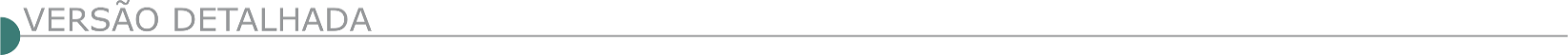 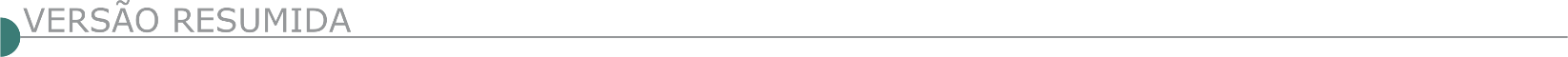 ESTADO DE MINAS GERAISBHTRANS- ABERTURA DE LICITAÇÃO PREGÃO ELETRÔNICO Nº 04/2022 Objeto: Prestação de serviços de fornecimento, implantação e retirada de faixas informativas e banners. A Pregoeira da Empresa de Transportes e Trânsito de Belo Horizonte S.A. – BHTRANS torna público que realizará licitação, na modalidade PREGÃO ELETRÔNICO, no modo de disputa ABERTO, com julgamento pelo MENOR PREÇO (aferido pelo preço global), objetivando a contratação do objeto supracitado, nas condições e termos definidos no Edital e seus Anexos, de acordo com o seguinte: - Abertura das Propostas: no dia 14/06/2022 às 8 horas e 30 minutos. - Início da Fase de Disputas de Preços (lances): no dia 14/06/2022 às 9 horas. - Horário de Referência: Brasília/DF. - Site para realização do Pregão: www.licitações-e.com.br (Banco do Brasil). O Edital encontra-se disponível na Internet (www.pbh.gov.br e www.licitacoes-e.com.br). As empresas do ramo, interessadas, poderão retirar cópia reprográfica do Edital na CPL – BHTRANS, mediante agendamento prévio, no endereço situado à Av. Engenheiro Carlos Goulart, n.º 900, Prédio 1, Bairro Buritis, Belo Horizonte/MG, mediante comprovação de pagamento de Guia a ser emitida pela BHTRANS no valor de R$ 14,88 (quatorze reais e oitenta e oito centavos). Caso seja necessário obter vistas do processo, gentileza agendar, com antecedência, um horário para atendimento por meio do e-mail: bhtrans.cpl@pbh.gov.br ou telefone: (31) 3379-5591.DNIT--MINISTÉRIO DA INFRAESTRUTURA - DEPARTAMENTO NACIONAL DE INFRA ESTRUTURA DE TRANSPORTES
06ª UNIDADE DE INFRA-ESTRUTURA TERRESTRE - DNIT PREGÃO ELETRÔNICO Nº 157/2022
Objeto:  Pregão Eletrônico - Contratação de empresa especializada para a execução dos serviços de manutenção de 01 Obra de Arte Especial, lote único, localizada na rodovia BR-364/MG, no âmbito do PROARTE, Trecho: ENTR BR-455 (DIV SP/MG) (PLANURA) - ENTR BR-365(B) (INÍCIO PONTE S/RIO PARNAÍBA) ; Subtrecho: ENTR BR-455 (DIV SP/MG) (PLANURA) - ENTR BR-153(A)/262(A); Segmento: km 0,00 ao km 0,60; Extensão: 0,60 km. Edital a partir de: 31/05/2022 das 08:00 às 12:00 Hs e das 13:00 às 17:00 Hs
Endereço: Rua Martim de Carvalho, 635 - Gutierrez - Belo Horizonte - - Belo Horizonte (MG)
Entrega da Proposta:  a partir de 31/05/2022 às 08:00Hs
Abertura da Proposta:  em 14/06/2022 às 10:00Hs, no endereço: www.compras.gov.br.PREFEITURA MUNICIPAL DE ASTOLFO DUTRA LICITAÇÃO - TOMADA DE PREÇOS TOMADA DE PREÇOS Nº 07/2022 A Prefeitura de Astolfo Dutra/MG, torna público aos interessados, que a Comissão Permanente de Licitação, fará realizar no dia 14/06/2022, às 13 horas, licitação, na modalidade Tomada de Preços, objetivando contratação de empresa para obras de construção de uma ponte no Município de Astolfo Dutra. Recurso: próprio/Contrato de Repasse 908318/2020/MAPA/CAIXA. Maiores informações estão no Edital à disposição dos interessados, no site: www.astolfodutra.mg.gov.br e na Prefeitura de Astolfo Dutra, na Praça Governador Valadares, 77, ou pelo telefone (32) 3451-1385, no horário de 08:00 às 16:00 horas, nos dias úteis.PREFEITURA MUNICIPAL DE BOM JESUS DO AMPARO EXTRATO DE LICITAÇÃO EDITAL DE LICITAÇÃO Nº 028/2022 PROCESSO LICITATÓRIO Nº 078/2022 TOMADA DE PREÇO Nº 001/2022 OBJETO: Contratação de empresa especializada na prestação de serviço de Engenharia Civil para construção de murro de arrimo (contenção), na rua Coronel José Mota – Bom Jesus do Amparo/MG. As propostas de preços serão julgadas pelo critério de MENOR PREÇO GLOBAL, dentro das especificações solicitadas. DATA: 21/06/2022. HORÁRIO DE BRASÍLIA: 09h30min. ENDEREÇO: PRAÇA CARDEAL MOTTA, 220, CENTRO, BOM JESUS DO AMPARO/MG. CONSULTA AO EDITAL E DIVULGAÇÃO DE INFORMAÇÕES: Site: www.bomjesusdoamparo.mg.gov.br. Telefone: (31) 3833-1222 e (31) 3833-1119. E-mail para esclarecimentos, impugnações e recursos: licitacao@bomjesusdoamparo.mg.gov.br. CAJURI PREFEITURA MUNICIPAL TOMADA DE PREÇOS Nº 02/2022 TORNA PÚBLICO A LICITAÇÃO TP Nº 02/2022. Objeto: Contratação de Empresa para Execução do Serviço inerente à Obra da Construção de Praça, situada à Comunidade da Estiva, Cajuri/MG, conforme projeto básico, memorial descritivo e planilha quantitativa, anexos a este Edital. Abertura: dia 14/06/2022, às 09h00min. Edital pode ser obtido no local de segunda a sexta-feira, de 13h00min às 16h00min, Sitio: www.cajuri.mg.gov.br ou e-mail: licitacao@cajuri.mg.gov.br. CAMANDUCAIA PREFEITURA MUNICIPAL - AVISO DE LICITAÇÃO - PROC. 137/22 – TOMADA DE PREÇOS Nº 017/22 Tipo: Menor Preço Global. Regime de Execução: Empreitada por Preço Global. Objeto: Contratação de Empresa Especializada para Reforma Na Escola Professor Doutor Onofre Vargas. Visita Técnica dia 06/06/2022 as 09h00min ou com agendamento na Secretaria de Obras do Município–Entrega dos Envelopes de Habilitação e Proposta dia 13/06/2022 até as 09h00; Abertura dia 13/06/2022 ás 09h00 – Informações ou site: https://www.camanducaia.mg.gov.br/licitacao_taxonomy/editais-delicitacao/. CAPELA NOVA PREFEITURA MUNICIPAL TP 02/2022 SETOR DE LICITAÇÃO – AVISO LICITAÇÃO – TP 02/2022 – PRC 35/2022. Objeto: construção da quadra poliesportiva. Abertura: 15/06/2022 – 09:30 hs. Informações 31–3727–1110. Edital na integra no site www.capelanova.mg.gov.br. CARANAÍBA PREFEITURA MUNICIPAL EXTRATO DA REPUBLICAÇÃO DO EDITAL DE TOMADA DE PREÇOS Nº 001/2022. O município de Caranaíba/MG torna público que fará realizar licitação na Modalidade Tomada de Preço, tipo “Menor Preço” e Critério de Julgamento “MENOR PREÇO POR EMPREITADA GLOBAL”, sob a forma de execução indireta e regime de empreitada por preço global, tendo por finalidade a seleção de empresas do ramo da engenharia ou arquitetura e urbanismo, para apresentação de propostas e subsequente contratação junto à prefeitura, para restauração da edificação denominada Casarão da Antiga Sede da Prefeitura, localizada no município de Caranaíba/MG e tombada pelo Decreto de tombamento nº 144 de abril de 2003. Entrega dos envelopes será até às 10h no dia 15/06/2022. O Edital na integra poderá ser obtido através do site oficial do município www.caranaiba.mg.gov.br ou através do e-mail: licitacao@caranaíba.mg.gov.br – Fábio Henriques Dutra – Prefeito Municipal. EXTRATO DO EDITAL DE TOMADA DE PREÇOS Nº 002/2022. O município de Caranaíba/MG torna público que fará realizar licitação na Modalidade Tomada de Preço, tipo “MENOR PREÇO” e Critério de Julgamento “Menor Preço Por Empreitada Global”, sob a forma de execução indireta e regime de empreitada por preço global, tendo por finalidade contratação, sob o regime de empreitada por preço global, de empresa especializada em obras de Construção de Quadra Poliesportiva na escola Municipal Luiz Moreira Neto, no Município de Caranaíba/ MG, nos termos do Convênio de Saída nº 1261000101/2022/SEE firmado entre o Estado de Minas Gerais por intermédio de sua Secretaria de Estado de Educação e o Município de Caranaíba. Entrega dos envelopes será até às 13h no dia 15/06/2022. O Edital na integra poderá ser obtido através do site oficial do município www.caranaiba.mg.gov.br ou através do e-mail: licitacao@caranaíba.mg.gov.br. CAXAMBU CONSÓRCIO PÚBLICO INTERMUNICIPAL MULTIFINALITÁRIO DA MICRORREGIÃO DO CIRCUITO DAS ÁGUAS - CIMAG AMAG TOMADA DE PREÇOS N° 001/2022 PROCESSO DE LICITAÇÃO DE N° 018/2022 Tomada de Preços de N° 001/2022 - Extrato do Edital - Licitação Compartilhada - Encontra-se aberta, na Comissão Permanente de Licitação - CPL, do Consórcio Público Multifinalitário da AMAG/CIMAG, Licitação compartilhada na Modalidade de Tomada de Preços, com a finalidade de selecionar propostas pelo menor valor para construção de uma ponte pensil entre os Municípios de Carmo de Minas e Soledade de Minas , tudo de conformidade com o Inciso II do Artigo 22 da Lei Federal de nº8.666/93 e posteriores alterações. Os envelopes habilitação e proposta comercial serão recebidos no dia 16 de junho de 2022, às 10:00 horas, na sede da AMAG, na Avenida Camilo Soares, nº 100, Bairro Centro, na cidade de Caxambu, Estado de Minas Gerais. Poderão participar da licitação pessoas jurídicas que atuam no ramo pertinente ao objeto licitado e se cadastrarem previamente, observadas as condições constantes do edital. O Edital completo poderá ser obtido pelos interessados na CPL, no prédio do CIMAG no endereço supra, ou pelo e-mail administracao@cimag.org.br - Informações complementares no telefone (035) 3341- 35.00. Caxambu, 27 de maio de 2022 - Maria do Carmo Brito Machado - Agente de Contratação do CIMAG.CORAÇÃO DE JESUS/ MG - COMISSÃO DE LICITAÇÃO AVISO DE CONCORRÊNCIA PUBLICA PARA REGISTRO DE PREÇOS Nº 01/2022 O Município de Coração de Jesus/MG, através da Secretaria Municipal de Administração e Finanças torna público a CONCORRÊNCIA PUBLICA PARA REGISTRO DE PREÇOS N° 01/2022, cujo objeto é a CONTRATAÇÃO DE EMPRESA ESPECIALIZADA EM OBRA DE ENGENHARIA PARA RECAPEAMENTO DE VIAS COM PAVIMENTAÇÃO EM C.B.U.Q NESTA MUNICIPALIDADE. Data: 24/06/2022 às 07h30min. Edital disponível no site www.coracaodejesus.mg.gov.br ou e-mail: licitacoracao@yahoo.com.br. Maiores informações através do telefone: (38) 3228-2282.COMISSÃO DE LICITAÇÃO AVISO DE CONCORRÊNCIA PUBLICA PARA REGISTRO DE PREÇOS Nº 02/2022 O Município de Coração de Jesus/MG, através da Secretaria Municipal de Administração e Finanças torna público a CONCORRÊNCIA PUBLICA PARA REGISTRO DE PREÇOS N° 02/2022, cujo objeto é a CONTRATAÇÃO DE EMPRESA ESPECIALIZADA EM OBRA DE ENGENHARIA PARA PAVIMENTAÇÃO ASFÁLTICA EM PMF EM DIVERSAS RUAS NESTE MUNICÍPIO. Data: 27/06/2022 às 07h30min. Edital disponível no site www.coracaodejesus.mg.gov.br ou e-mail: licitacoracao@yahoo.com.br. Maiores informações através do telefone: (38) 3228-2282.EXTREMA PREFEITURA MUNICIPAL PROCESSO LICITATÓRIO Nº 000195/2022 CONCORRÊNCIA PÚBLICA Nº 000012/2022: O Município de Extrema, através da Comissão Permanente de Licitação, torna público que fará realizar às 09:00 horas do dia 30 de junho de 2022, em sua sede Av. Delegado Waldemar Gomes Pinto, 1624, Bairro da Ponte Nova, a habilitação para o Processo Licitatório nº 000195/2022 na modalidade Concorrência Pública nº 000012/2022, objetivando a Contratação de empresa para fornecimento de material e mão de obra para serviços de terraplenagem, drenagem e pavimentação na ESTRADA DAS ARARAS, BAIRRO DO JARDIM, MUNICIPIO DE EXTREMA-MG. Mais informações pelo endereço eletrônico.INDAIABIRA PREFEITURA MUNICIPAL TOMADA DE PREÇO 07/2022, PROCESSO 28/2022 Contratação de empresa para prestação de serviços de construção de Prédio da Sec. Municipal de Agricultura, Conselho Tutelar e Ampliação da Farmácia Básica. Data de abertura 14/06/2022 às 09:00hrs. O edital poderá ser retirado na sede da Pref. Municipal de Indaiabira em dias úteis das 08 às 12hrs e das 14 às 17hrs no end: Pç. Joaquim Capuchinho nº 34 - Centro. Vanderlucio de Oliveira - Prefeito Municipal. Inf. licitacao@indaiabira.mg.gov.br. IPABA PREFEITURA MUNICIPAL - TOMADA DE PREÇO Nº 003/2022Julgamento menor preço global, para contratação de empresa para execução de obra de instalação de meio fio e sarjetas de diversas ruas do distrito do vale verde e Boachá, com fornecimento de mão-de-obra, materiais, com recursos do BDMG/BF nº 284.946/2020, para atender a SMOBRAS, conforme edital e seus anexos, os envelopes deverão ser entregues e protocolados até 8:30 horas do dia 15/06/2022 e a abertura dos envelopes será às 8:45 do dia 15/06/2022, em sessão pública, no Setor de Licitações, situada na Avenida Manoel Machado Franco, nº 176, 2º andar – Centro– IPABA/MG. Informações através do endereço eletrônico: orcamentos.prefeituradeipaba@gmail.com. JUATUBA/ MG - TOMADA DE PREÇOS 03/2022 - PA 150/2022Serviços de engenharia para a ampliação da Escola Municipal Elza de Oliveira Saraiva através do Convênio n° 1261000371/2022 (Projeto Mãos Dadas), firmado entre o município de Juatuba e a SEE, do tipo menor preço global. Os envelopes de habilitação e proposta deverão ser protocolados impreterivelmente até às 09:00 horas do dia 15/06/2022 no protocolo geral da MJ, sendo esta mesma data e horário para credenciamento e abertura dos envelopes. O edital estará disponível no site www.juatuba.mg.gov.br. Maiores informações (31) 3535-8200/ licitação@juatuba.mg.gov.br. MANHUAÇU PREFEITURA MUNICIPAL - TOMADA DE PREÇO Nº. 04/2022 Torna público que se fará realizar abertura de licitação na modalidade Tomada de Preço nº 04/2022, do tipo Menor Preço, julgamento por item, sob Regime de Execução por Empreitada Global, cujo objeto é a Contratação de empresa do ramo da engenharia civil para Execução da Obra de Construção da Unidade Básica de Saúde –UBS tipo II, na Rua Projetada G, s/n – Bairro Bela Vista II, neste Município (Emenda Parlamentar 29940001-Proposta 00996.8490001/21-003). Sessão dia 20/06/2022 às 13hs30min (protocolo dos envelopes, conforme edital). As informações inerentes a presente publicação estarão disponíveis aos interessados no setor de licitações, situada à Praça Cinco de Novembro, 381 – Centro, no horário de 09h00min às 11h00min e 13h00min às 16h00min. Através do e-maillicitacao@manhuacu.mg.gov.br ou através do site www.manhuacu.mg.gov.br. NACIP RAYDAN PREFEITURA MUNICIPAL - AVISO DE LICITAÇÃO - PROCESSO LICITATÓRIO 024/2022, TOMADA DE PREÇO N.º 002/2022 Tipo: Menor Preço Global. Objeto: Contratação de empresa especializada para finalização da construção dos Portais das entradas da cidade de Nacip Raydan-MG. Data, hora e local para abertura dos envelopes relativos à Proposta e Habilitação: dia14/06/2022 às 09hrs (nove) horas, na Sala de Reuniões da Comissão Permanente de Licitação da Prefeitura Municipal, à Rua Ataíde Moreira, n.º 212 – Centro, neste Município. Cópias do edital poderão ser obtidas no endereço acima mencionado ou pelo e-mail licitacao@nacipraydan.mg.gov.br. Demais informações pelo Fone: (33)3294- 1117. NOVA MÓDICA PREFEITURA MUNICIPAL EDITAL DE PROCESSO LICITATÓRIO N.º 043/2022, TOMADA DE PREÇOS N.º 006/2022 Objeto: Contratação de Empresa Especializada para Pavimentação de Estradas Vicinais nas Comunidades de São Lourenço e São Brás, conforme Repasse n° 925470/2021/MAPA/CAIXA por intermédio do Ministério da Agricultura, Pecuária e Abastecimento e o Município de Nova Módica/MG. Abertura dos envelopes em 15 de junho de 2022 às 09h00min. O edital em seu inteiro teor encontra-se à disposição de segunda a sexta-feira das 07h00min às 13h00min na Praça Filomeno Cardoso, s/nº, Centro, Nova Módica/MG, CEP: 35PREFEITURA MUNICIPAL DE LAGOA DA PRATA AVISO DE LICITAÇÃO CONCORRÊNCIA Nº 7/2022 MUNICÍPIO DE LAGOA DA PRATA torna público licitação na modalidade CONCORRENCIA 07/2022. OBJETO: Contratação de empresa especializada para execução de recapeamento asfáltico em pavimento poliédrico na RUA SÃO PAULO (entre as RUAS ALAGOAS E PARAÍBA) neste município, conforme CONTRATO DE REPASSE 891578/2019/MDR/CAIXA, EMENDA PARLAMENTAR Nº 29240018 e de acordo com os anexos que são parte integrante deste edital. PRAZO ESTIMADO PARA EXECUÇÃO DOS SERVIÇOS: 02 (DOIS) MESES. Data de Abertura: 30/06/2022 às 9:00 horas. O Edital poderá ser adquirido na Rua Joaquim Gomes Pereira, 825, Centro ou pelo site: www.lagoadaprata.mg.gov.br. PREFEITURA MUNICIPAL DE LAGOA SANTA AVISO DE ALTERAÇÃO CONCORRÊNCIA PÚBLICA Nº 6/2022 ERRATA E PRORROGAÇÃO ERRATA E PRORROGAÇÃO DA CONCORRÊNCIA PÚBLICA 006/2022Para o dia 30/06/2022 com recebimento dos envelopes até 09h. Objeto: Contratação de empresa especializada para a realização da obra: pavimentação, drenagem e obras complementares em diversos logradouros, no Município de Lagoa Santa/MG, com fornecimento de materiais, equipamentos necessários e mão de obra. A Errata na íntegra estará disponível na Rua São João, 290 - Centro, no horário de 12h às 17h e/ou no site www.lagoasanta.mg.gov.br. NOVA LIMA / MG - AVISO DE LICITAÇÃO CONCORRÊNCIA PÚBLICA Nº 029/2021 O Município de Nova Lima torna público que realizará licitação na modalidade Concorrência Pública nº 029/2021. Objeto: Execução de Obras de Contenção e Drenagem na Rua Bayacu, Parque do Engenho, Nova Lima/MG. A abertura dar-se-á no dia 04/07/2022 às 09:00 h na Rua Bias Fortes, nº 62 – 2° andar, Centro – Nova Lima/MG. O Edital estará disponível a partir do dia 30/05/2022 no site www.novalima.mg.gov.br e no Departamento de Contratos e Licitações da Prefeitura Municipal de Nova Lima. Nova Lima, 27 de maio de 2022.PREFEITURA DE OURO BRANCO AVISO DE LICITAÇÃO - TOMADA DE PREÇOS Nº 004/2022TORNA PÚBLICO O AVISO DE LICITAÇÃO DA TOMADA DE PREÇOS Nº 004/2022 – PRC Nº 094/2022, QUE TEM COMO OBJETO A CONTRATAÇÃO DE EMPRESA PARA PAVIMENTAÇÃO E DRENAGEM DE VIAS NA COMUNIDADE CAMPESTRE, CONFORME CONTATO OGU- CAIXA Nº 925172/2021 E CONTRATO DE FINANCIAMENTO FINISA III Nº 0554.717-82. Os envelopes contendo habilitação e propostas deverão ser protocolados até as 17:00hs do dia 14/06/2022. A sessão pública para abertura dos envelopes contendo a habilitação ocorrerá às 08:30 do dia 15/06/2022, na sala de licitações do prédio sede da Prefeitura Municipal, localizado na Praça Sagrados Corações, nº 200, Centro, Ouro Branco/MG. Cópia do instrumento convocatório poderá ser obtida através do site oficial do município de Ouro Branco – www.ourobranco.mg.gov.br. Informações através dos telefones (31) 3938-1006 ou 3938-1011.AVISO DE LICITAÇÃO - TOMADA DE PREÇOS Nº 005/2022TORNA PÚBLICO O AVISO DE LICITAÇÃO DA TOMADA DE PREÇOS Nº 005/2022 – PRC Nº 096/2022, QUE TEM COMO OBJETO A CONTRATAÇÃO DE EMPRESA PARA PAVIMENTAÇÃO E DRENAGEM DO TRECHO DA AVENIDA CÔNEGO LUIZ VIEIRA DA SILVA, NO BAIRRO INCONFIDENTES, NESTE MUNICÍPIO, CONFORME CONTRATO OGU-CAIXA Nº 923258/2021. Os envelopes contendo habilitação e propostas deverão ser protocolados até as 17:00hs do dia 20/06/2022. A sessão pública para abertura dos envelopes contendo a habilitação ocorrerá às 08:30 do dia 21/06/2022, na sala de licitações do prédio sede da Prefeitura Municipal, localizado na Praça Sagrados Corações, nº 200, Centro, Ouro Branco/MG. Cópia do instrumento convocatório poderá ser obtida através do site oficial do município de Ouro Branco – www.ourobranco.mg.gov.br. Informações através dos telefones (31) 3938-1006 ou 3938-1011.AVISO DE LICITAÇÃO - TOMADA DE PREÇOS Nº 002/2022 PREFEITURA MUNICIPAL DE OURO BRANCO TORNA PÚBLICO O AVISO DE LICITAÇÃO DA TOMADA DE PREÇOS Nº 002/2022 – PRC Nº 073/2022, QUE TEM COMO OBJETO A CONTRATAÇÃO DE EMPRESA PARA CONSTRUÇÃO DA PRAÇA DOS CONGADEIROS, NA RUA GERALDINA DOMINGOS, CENTRO, CONFORME CONTRATO DE FINANCIAMENTO 0554.717-82 – PROGRAMA FINISA E LEI MUNICIPAL Nº 2.450/2020. Os envelopes contendo habilitação e propostas deverão ser protocolados até as 17:00hs do dia 27/06/2022. A sessão pública para abertura dos envelopes contendo a habilitação ocorrerá às 08:30 do dia 28/06/2022, na sala de licitações do prédio sede da Prefeitura Municipal, localizado na Praça Sagrados Corações, nº 200, Centro, Ouro Branco/MG. Cópia do instrumento convocatório poderá ser obtida através do site oficial do município de Ouro Branco – www.ourobranco.mg.gov.br. Informações através dos telefones (31) 3938-1006 ou 3938-1011.ABERTURA DE PROCESSO LICITATÓRIO Nº 064/2022 - TP Nº 013/2022. Objeto: Contratação de Empresa para Execução dos Serviços e Empregos dos materiais que farão parte das obras de Recapeamento Asfáltico em Concreto Betuminoso Usinado a Quente (C.B.U.Q.) sobre asfalto existente, em uma área de 15.884,02 m², a ser executado em diversas ruas de Papagaios. Data de Abertura: dia 15/06/2022, às 09h00min. Informações no site: www.papagaios.mg.gov.br, e-mail: licitacao@papagaios.mg.gov.br ou pelo tel.: (37) 3274-1260. PREFEITURA MUNICIPAL DE PATROCÍNIO/ MG - SECRETARIA MUNICIPAL DE COMPRAS E LICITAÇÕES EDITAL RESUMIDO PROCESSO Nº: 103/2022 MODALIDADE: TOMADA DE PREÇOS EDITAL Nº: 9/2022 Modalidade: Tomada de preços Edital nº: 9/2022 Tipo: Menor Preço Global Objeto: CONTRATAÇÃO DE EMPRESA ESPECIALIZADA PARA CONSTRUÇÃO DE UM CENTRO EDUCACIONAL INFANTIL LOCALIZADO NA RUA ELMIRO ALVES DO NASCIMENTO ESQUINA COM A AVENIDA DOM JOSÉ COIMBRA, SOLICITADO PELA SECRETARIA MUNICIPAL DE EDUCAÇÃO. A Prefeitura Municipal de Patrocínio torna público que no dia 20 de junho de 2022 às 09:00 hs, no departamento de compras sito na Praça Olímpio Garcia Brandão, nº 1.452 na cidade de Patrocínio/MG, serão recebidas e abertas a documentação referente ao processo acima especificado. Cópias de Edital e informações complementares serão obtidas junto a Comissão Permanente de Licitação, no endereço acima referido, no e-mail: licitacao@patrocinio.mg.gov.br e no portal do município.PAULISTAS PREFEITURA MUNICIPAL EXTRATO DO EDITAL - PROCESSO LICITATÓRIO 049/2022, TOMADA DE PREÇOS N.º 004/2022. A P.M. de Paulistas-MG, torna público que realizar objeto: Contratação de empresa para pavimentação de via pública em bloquete sextavado incluindo meio fio e sarjeta Rua João Pimenta Miranda, Rua Geraldo André de Sousa no Bairro Gruta de Lourdes, conforme projetos elaborado pela Prefeitura Municipal de Paulistas-MG, tendo como base de recursos: LEI ESTADUAL 23.830 de 28 de julho de 2021 (REPARAÇÃO VALE) onde trata-se da transferência especial do Estado-Acordo Judicial de Reparação dos Impactos Socioeconômicas e Ambientais do Rompimento de Barragem em Brumadinho. Entrega dos Envelopes até o dia 20 de junho de 2022 as 08hs30min. Informações pelo Tel. (33) 3413-1183, O edital e demais anexos encontra disponível no site do município https://paulistas.mg.gov.br Informações e esclarecimentos protocoladas ou via e-mail licitacao@paulistas.mg.gov.br.PROCURADORIA GERAL DO MUNICÍPIO PROCESSO N.º 117/2022, TOMADA DE PREÇO 05/2022PAVIMENTAÇÃO DE VIAS PÚBLICAS OGU – MINISTÉRIO DO DESENVOLVIMENTO REGIONAL – SICONV Nº925788/2021 – OPERAÇÃO Nº1082473-62 PREFEITURA MUNICIPAL DE PERDÕES – Tomada de Preço nº 05/2022. A Prefeitura Municipal de Perdões-MG, faz saber a abertura de Licitação processo n.º 117/2022, Tomada de Preço 05/2022, abertura em 23/06/2022 às 14:00 hs. – na Pça. 1.º de junho, 103 – Perdões-MG, objeto: Pavimentação de vias públicas OGU – Ministério do Desenvolvimento Regional – SICONV nº925788/2021 – Operação nº1082473-62. Edital/Informações: (35)3864-7298, e-mail: licitacao@perdoes.mg.gov.br. PREFEITURA MUNICIPAL DE PRATA AVISO DE LICITAÇÃO CONCORRÊNCIA Nº 1/2022 A Prefeitura Municipal do Prata, através de sua Comissão Permanente de Licitações, avisa a quem possa interessar que fará realizar, na Prefeitura Municipal do Prata, às 08h30min, do dia 29/06/2022, Licitação Pública na modalidade Concorrência Pública nº 001/2022, Processo Licitatório nº 116/2022, do tipo Menor Preço Global, para o devido objeto: Contratação de empresa especializada para execução de obras/serviços de engenharia para a construção e implantação de infraestrutura e urbanização, através da pavimentação, recapeamento, instalação elétrica, construção de galerias pluvial e de esgoto sanitário e paisagismo na Avenida Brasil no município do Prata/MG. Cópia do Edital poderá ser obtida pelo Portal da Transparência no site www.prata.mg.gov.br. Demais informações a respeito do processo, favor comparecer à Divisão de Licitação da Prefeitura Municipal do Prata, situada à Praça XV de novembro, nº 35, Bairro Centro, Prata-MG, ou através do e-mail licitacao@prata.mg.gov.br ou pelo tel. (34) 3431-8705.REDUTO PREFEITURA MUNICIPAL REPETIÇÃO PROCESSO LICITATÓRIO Nº 044/2022 TOMADA DE PREÇOS Nº 007/2022. Objeto: Contratação de empresa especializada para construção de obra do sistema de abastecimento de água na localidade Rural da Barra do Jaguaraí, bem como no Distrito do Jaguarai, em conformidade com o termo de convenio nº 854795 Funasa 0559/2017. Entrega dos envelopes: até o dia 14/06/2022 as 08:50 horas; Abertura: 14/06/2022 às 09:00 horas. Edital/anexos no Site: www.reduto.mg.gov.br. Informações pelo Tel.: 0xx (33) 3378-4155, de 08h00min às 11h00min de 13h00min às 17h00min. pelo e-mail: licitacao@reduto.mg.gov.br, pessoalmente na sede Prefeitura. SABARÁ PREFEITURA MUNICIPAL AVISO EDITAL DE LICITAÇÃO N.º 042/2022 CONCORRÊNCIA PÚBLICASerá realizado no dia 29/06/2022, às 14:00 horas, cujo objeto é a contratação de empresa do ramo para a execução das obras de construção da ponte do Arraial Velho, localizado na Rua José Barnabé das Chagas, Bairro Arraial Velho, Sabará/MG, com fornecimento de mão de obra e materiais, em atendimento a Secretaria Municipal de Obras. Edital e anexos no site: www.sabara.mg.gov.br. PREFEITURA MUNICIPAL DE SANTA LUZIA - AVISO DE RETIFICAÇÃO Nº 1 EDITAL Nº 036/2022 - CONCORRÊNCIA PÚBLICA. Contratação de empresa especializada para implantação viária da rotatória localizada no cruzamento da Av. Frimisa, Av. Doutor Ângelo Teixeira da Costa, Av. A e Rua José Pedro de Carvalho, bairro Frimisa. A Comissão Permanente de Licitação torna pública a disponibilização da Retificação nº 01, referente ao Edital nº 036/2022 e seus Anexos. Informamos que a Retificação nº 01 será divulgada, em sua íntegra, no endereço eletrônico: https://www.santaluzia.mg.gov.br/v2/index.php/licitacao/concorrencia-publicaedital-036-2022/. SANTA ROSA DA SERRA/ MG - LICITAÇÃO NA MODALIDADE TOMADA DE PREÇOS Nº 003/2022 PROCESSO Nº113/202Tipo MENOR PREÇO, Empreitada Global para Contratação de Pessoa Jurídica para Prestação de Serviços e fornecimento de material para Reconstrução de 03 Pontes na Área Rural. Abertura dia 15/06/2022 às 14:00hs. Acesso ao Edital: Portal do Município http:// www.santarosadaserra.mg.gov.br/publicações. PREFEITURA MUNICIPAL DE SANTANA DO MANHUAÇU/MG - EXTRATO DE EDITAL DE LICITAÇÃO TOMADA DE PREÇO Nº 009/2022 PROCESSO LICITATÓRIO Nº 080/2022A Prefeitura Municipal de Santana do Manhuaçu/MG torna pública a abertura do Processo Licitatório nº 080/2022, na modalidade Tomada de Preço nº 009/2022, na forma Presencial. Objeto: Contratação de empresa especializada para execução de obra de manutenção em Unidade Básica de Saúde - UBS Santa Quitéria, Distrito de Santana do Manhuaçu/MG, conforme projetos, planilhas, memoriais, condições, quantidades e exigências estabelecidas neste Edital e seus anexos. Abertura marcada para dia 15/06/2022 às 09h:00min. O edital e seus anexos encontram-se disponíveis na sede da Prefeitura Municipal de Santana do Manhuaçu/MG, Rua Major Custódio, 96, Centro. Fone: (0xx) 33 3373-1149. E-mail licitacao.santanadomanhuacu@yahoo.com e endereço eletrônico https://santanadomanhuacu.mg.gov.br das 08h00 às 17h00, Renata Isabel Avelino - Presidente da CPL de Santana do Manhuaçu/MG, 27 de maio de 2022. Publique-se.SÃO GERALDO DO BAIXIO PREFEITURA MUNICIPAL AVISO DE LICITAÇÃO – TOMADA DE PREÇOS Nº 008/22. OBJETO: Contratação de empresa especializada para execução do projeto de construção de pista de caminhada e estacionamento na sede do município de São Geraldo do baixio, com recursos advindos do ministério do desenvolvimento regional, representado pela caixa econômica federal, por meio do contrato de repasse n° 920292/2021, operação nº 1079763-79, objetivando a execução de ações relativas ao desenvolvimento regional, territorial e urbano. Data de abertura: 15/06/22 às 09:00. Os interessados poderão obter o edital através do e-mail licitacao@saogeraldodobaixio.mg.gov.br. Tel. 33-32448010. PREFEITURA DE SÃO GOTARDO COMISSÃO DE LICITAÇÃO AVISO DE REPUBLICAÇÃO DE LICITAÇÃO - PROCESSO LICITATÓRIO Nº. PMSG/CPL/056/2022. TOMADA DE PREÇOS Nº. 008/2022. TIPO: MENOR PREÇO GLOBAL. OBJETO: SELEÇÃO E CONTRATAÇÃO DE EMPRESA ESPECIALIZADA PARA EXECUÇÃO DA REVITALIZAÇÃO DAS PRAÇAS – ROTATÓRIA DA ENTRADA DA CIDADE, ROTATÓRIA DA COPAVE E ROTATÓRIA CIRO FRANCO. DATA DE ABERTURA: 10/06/2022 - ENTREGA DOS ENVELOPES ATÉ AS 12H45MIN – ABERTURA DOS ENVELOPES A PARTIR DE 13H00MIN, NA SALA DO DEPARTAMENTO DE LICITAÇÃO. EDITAL COMPLETO DISPONÍVEL GRATUITAMENTE NO SITE DA PREFEITURA MUNICIPAL DE SÃO GOTARDO/MG (WWW.SAOGOTARDO.MG.GOV.BR). INFORMAÇÕES: TEL (34) 3671-7111/7127 OU E-MAIL: LICITACAOSG@GMAIL.COM. COMISSÃO DE LICITAÇÃO AVISO DE REPUBLICAÇÃO DE LICITAÇÃO TOMADA DE PREÇO Nº 004/2022 - PROCESSO LICITATÓRIO Nº. PMSG/CPL/41/2022. TIPO: MENOR PREÇO GLOBAL. OBJETO: “ SELEÇÃO E CONTRATAÇÃO DE EMPRESA ESPECIALIZADA PARA EXECUÇÃO DOS ESTACIONAMENTOS DA AVENIDA JOSÉ BERNARDES FILHO ”. DATA DE ABERTURA: 13/06/2022 - ENTREGA DOS ENVELOPES ATÉ AS 12H45MIN – ABERTURA DOS ENVELOPES A PARTIR DE 13:00 HORAS, NA SALA DO DEPARTAMENTO DE LICITAÇÃO. EDITAL COMPLETO DISPONÍVEL GRATUITAMENTE NO SITE DA PREFEITURA MUNICIPAL DE SÃO GOTARDO/MG (WWW.SAOGOTARDO.MG.GOV.BR). INFORMAÇÕES: TEL (34) 3671-7111/7127 OU E-MAIL: LICITACAO@SAOGOTARDO.MG.GOV.BR. PREFEITURA MUNICIPAL DE SENADOR CORTES PROCESSO DE LICITAÇÃO Nº 108/2022. TOMADA DE PREÇO Nº 004/2022. COMISSÃO DE LICITAÇÃO PROCESSO Nº 108/2022 PROCESSO DE LICITAÇÃO Nº 108/2022. TOMADA DE PREÇO Nº 004/2022. Aviso de licitação. Prefeitura Municipal de Senador Cortes-MG. A Comissão de Licitação torna público a realização do Processo de Licitação nº 108/2022, Tomada de Preço nº 00/2022. Tipo Menor Preço Global. Cujo objeto é a CONTRATAÇÃO DE PESSOA JURÍDICA PARA ELABORAÇÃO DE PROJETO PARA INSTALAÇÃO DO SISTEMA DE TRATAMENTO DE EFLUENTES PARA A SEDE DO MUNICÍPIO DE SENADOR CORTES. A abertura dos envelopes será no dia 15/06/2022, às 09:00hs. A íntegra do instrumento convocatório poderá ser obtido, nos dias úteis, no horário de 9h00min as 16h00min horas, na Avenida Antônio de Souza Rabelo, nº 179, Centro, Senador Cortes, ou pelo site da prefeitura: www.senadorcortes.mg.gov.br, ou pelo e-mail: licitacao@senadorcortes.mg.gov.br. Informações pelo tel. (32) 3287- 1153.PREFEITURA DE SIMÃO PEREIRA AVISO DE LICITAÇÃO 084/2022- TP 03CONTRATAÇÃO DE EMPRESA ESPECIALIZADA NA PRESTAÇÃO DE SERVIÇOS DE ENGENHARIA PARA REALIZAR CALÇAMENTO EM BLOQUETES SEXTAVADOS E DRENAGEM PLUVIAL NAS RUAS DO BAIRRO BALANÇA NA CIDADE DE SIMÃO PEREIRA-MG AVISO DE LICITAÇÃO PROCESSO LICITATÓRIO Nº: 084/2022 TOMADA DE PREÇOS Nº: 003/2022 O MUNICÍPIO DE SIMÃO PEREIRA-MG torna público que às 10:00 (dez) horas do dia 15 (quinze) de junho de 2022, à Rua Duarte de Abreu, nº 90, Bairro: Centro, na cidade de Simão Pereira no Estado de Minas Gerais, em sessão pública, em conformidade com a Lei Federal n.º 8.666/93 e alterações posteriores, que promoverá abertura de Licitação na modalidade TOMADA DE PREÇOS, tipo menor preço Global para a seleção da melhor proposta para a Administração cujo o objeto é a CONTRATAÇÃO DE EMPRESA ESPECIALIZADA NA PRESTAÇÃO DE SERVIÇOS DE ENGENHARIA PARA REALIZAR CALÇAMENTO EM BLOQUETES SEXTAVADOS E DRENAGEM PLUVIAL NAS RUAS MANOEL SOAREZ DA SILVA, RUA JOAO QUIRINO, RUA JOSÉ ENTENDENTE DE ALMEIDA E RUA PROF. NIALVA CARUJO LINS NO BAIRRO BALANÇA NA CIDADE DE SIMÃO PEREIRA-MG OBJETO DO CONVENIO SEINFRA Nº 1301001091/2022- MELHORAMENTO DE VIAS PUBLICAS NO MUNICÍPIO DE SIMÃO PEREIRA/MG, e tudo mais contido no Termo de Referência/ Projeto Básico do Edital. O Edital completo poderá ser solicitado na Prefeitura de Simão Pereira pelo e-mail: licita@simaopereira.mg.gov.br ou no site da Prefeitura www.simaopereira.mg.gov.br. SIMONÉSIA PREFEITURA MUNICIPAL - PROCESSO LICITATÓRIO Nº 099/2022 TOMADA DE PREÇOS Nº 005/2022Tipo menor preço. Objeto: contratação de empresa especializada em serviços de engenharia para execução de obras de melhoramento de vias públicas com execução de calçamento em piso de concreto pré-moldado, rede de drenagem pluvial e sinalização viária, conforme especificações constantes no Projeto Básico, cronograma Físico-Financeiro, Memorial Descritivo e planilha Orçamentária. Entrega dos envelopes 15/06/2022 às 09:00 horas; Abertura: 15/06/2022 às 09:15 horas. Edital e seus anexos disponíveis no Site: www.simonesia.mg.gov.br Informações pelo Tel.: (33) 3336-1235, de 08h00min às 11h00min e de 13h00min às 17h00min, pelo e-mail: licitacao@simonesia.mg.gov.br, pessoalmente na sede da prefeitura.PROCESSO LICITATÓRIO Nº 100/2022 TOMADA DE PREÇOS Nº 006/2022Tipo menor preço. Objeto: contratação de empresa especializada em serviços de engenharia para execução de obra de melhoramento de vias públicas com execução de calçamento em piso de concreto pré-moldado, rede de drenagem pluvial e sinalização viária, conforme especificações constantes no Projeto Básico, cronograma Físico-Financeiro, Memorial Descritivo e planilha orçamentária. Entrega dos envelopes 15/06/2022 às 13:00 horas; Abertura: 15/06/2022 às 13:15 horas. Edital e seus anexos disponíveis no Site: www.simonesia.mg.gov.br Informações pelo Tel.: (33) 3336-1235, de 08h00min às 11h00min e de 13h00min às 17h00min, pelo e-mail: licitacao@simonesia.mg.gov.br, ou pessoalmente na sede da Prefeitura Municipal de Simonésia/MG. PREFEITURA MUNICIPAL DE TAPIRAI AVISO DE LICITAÇÃO CONCORRÊNCIA Nº 1/2022 PROCESSO Nº 21/2022 O Município de Tapiraí/MG, torna público a realização de Processo Licitatório na modalidade Concorrência para contratação de empresa especializada para prestação de serviço de construção de Escola de 09 Salas - Térrea, Padrão FNDE, conforme termo de Convênio nº 202142687-1, incluindo o fornecimento de materiais, equipamentos e mão de obra, no dia 30/06/2022 às 13 horas. Edital Disp. no site: www.tapirai.mg.gov.br/. Mais inf. no tel. (37) 3423-1140.MUNICÍPIO DE TIROS - TORNA PÚBLICO TOMADA DE PREÇOS Nº 02/2022. Objeto: contratação de empresa para execução e serviços de engenharia destinados à Demolição e nivelamento de sarjetas e passarelas de pedestres. Data de abertura dos envelopes será dia: 14/06/2022, às 09h00min. o edital completo e mais informações poderão ser obtidos na sede da prefeitura Municipal de Tiros, na praça santo Antônio, nº 170, Centro. Telefone: (34) 3853-1221 e endereço eletrônico: www.tiros.mg.gov.br. ESTADO DA BAHIA SEINFRA - CONCORRÊNCIA Nº 117/2022 Tipo: Menor Preço. Abertura: 06/07/2022 às 09h30min. Objeto: Pavimentação do entroncamento BR 324 Serrolândia - Várzea do Poço (BA 417), extensão de 30,94 Km. Família: 07.19. Local: Comissão Permanente de Licitação - CPL - SEINFRA, Av. Luiz Viana Filho, nº 440 - 4ª Avenida - Centro Administrativo da Bahia - Prédio Anexo - 1º andar - Ala B, Salvador-Ba. Os interessados poderão obter informações no endereço supracitado, de segunda a sexta-feira, das 8h30min às 12h e das 13h30min às 17h30min. maiores esclarecimentos no telefone (71)3115-2174, no site: www.infraestrutura.ba.gov.br e e-mail: cpl@infra.ba.gov.br. PREFEITURA MUNICIPAL DE SALVADOR SECRETARIA MUNICIPAL DE INFRAESTRUTURA E OBRAS PÚBLICAS AVISO DE LICITAÇÃO CONCORRÊNCIA PÚBLICA Nº 1/2022 A Comissão Setorial Permanente de Licitação - COSEL/SEMAN - Secretaria Municipal de Manutenção, com base na Lei 8.666/93, bem como as demais normas regulamentares que regem a matéria, torna público para conhecimento dos interessados que será realizada a seguinte licitação: CONCORRÊNCIA PÚBLICA n° 001/2022; LICITAÇÃO nº 008/2022; PROCESSO ADMINISTRATIVO nº 63463/2022; OBJETO: Contratação de empresa de engenharia civil, sob regime de empreitada, a preços unitários, especializada na prestação associada, com fornecimento de mão-de-obra e equipamentos necessários para execução de serviços continuados de reparação e conservação de espaços públicos, incluindo orla atlântica e áreas tombadas pelo patrimônio histórico. VALOR MÁXIMO ESTIMADO: R$ 49.983.498,87 (quarenta e nove milhões, novecentos e oitenta e três mil, quatrocentos e noventa e oito reais e oitenta e sete centavos), sendo R$ 27.999.902,05 (vinte e sete milhões, novecentos e noventa e nove mil, novecentos e dois reais e cinco centavos), referente ao Lote 01 e R$ 21.983.596,82 (vinte e um milhões, novecentos e oitenta e três mil, quinhentos e noventa e seis reais e oitenta e dois centavos), referente ao Lote 02. SESSÃO DE DISPUTA: 30/06/2022 ÀS 09h00min. O Edital completo e seus anexos serão fornecidos aos interessados através do site da SEMAN: http://seman.salvador.ba.gov.br/index.php/licitacoes2 e também àqueles que se dirigirem a COSEL, na sede da SEMAN, levando uma mídia digital (CD ou pen drive), para cópia dos respectivos documentos, no horário de 09h00 às 12h00 e das 13h00 às 16h30. Telefone de contato: (71) 3202-4810, localizada na BR 324, Km 8,5, Oeste, sentido Feira de Santana. Porto Seco/Pirajá, Salvador - Bahia.PREFEITURA MUNICIPAL DE SENTO SÉ AVISOS DE LICITAÇÃO CONCORRÊNCIA PÚBLICA Nº 9/2022 A CPL torna público aos interessados que se realizará licitação na modalidade CONCORRÊNCIA PÚBLICA n° 009/2022. Processo Administrativo nº 098/2022. Tipo: MENOR PREÇO GLOBAL. Objeto: Contratação de empresa de engenharia para prestação de serviços na Construção de 01 (Uma) Praça, no Povoado de Brejo de Dentro, deste município de Sento Sé - Bahia. Sessão de Abertura: às 10:00 horas do dia 29/06/2022 e será realizada na sala de reuniões da COPEL na Prefeitura Municipal de Sento Sé - Bahia, local Praça Drº Juvêncio. Maiores informações poderão ser obtidas junto à Comissão Permanente de Licitações em horário de expediente das 07h00min às 13h00min. Os interessados poderão obter o Edital através do Site: www.sentose.ba.gov.br e/ou pelo e-mail: cplsentoseba@gmail.com. CONCORRÊNCIA PÚBLICA Nº 10/2022 A CPL torna público aos interessados que se realizará licitação na modalidade CONCORRÊNCIA PÚBLICA n° 010/2022. Processo Administrativo nº 100/2022. Tipo: MENOR PREÇO GLOBAL. Objeto: Contratação de empresa de engenharia para prestação de serviços na Construção de 01 (Uma) Unidade Básica de Saúde - UBS, no Povoado de Ponta D'água, deste município de Sento Sé - Bahia. Sessão de Abertura: às 14:00 horas do dia 29/06/2022 e será realizada na sala de reuniões da COPEL na Prefeitura Municipal de Sento Sé - Bahia, local Praça Drº Juvêncio. Maiores informações poderão ser obtidas junto à Comissão Permanente de Licitações em horário de expediente das 07h00min às 13h. Os interessados poderão obter o Edital através do Site: www.sentose.ba.gov.br e/ou pelo e-mail: cplsentoseba@gmail.com. ESTADO DO ESPÍRITO SANTOPOLÍCIA FEDERAL- SUPERINTENDÊNCIA REGIONAL NO ESPÍRITO SANTO AVISO DE REABERTURA DE PRAZO RDC ELETRÔNICO Nº 1/2022 - UASG 200126 Nº PROCESSO: 08667006505202199. Comunicamos a reabertura de prazo da licitação supracitada, publicada no D.O.U de 26/04/2022. Objeto: Contratação de empresa especializada de engenharia para a construção da nova sede da Superintendência da Polícia Rodoviária Federal no Espírito Santo - SPRF/ES, conforme condições, quantidades e exigências estabelecidas no Edital e seus anexos. Edital completo no link: https://drive.google.com/drive/folders/1paASZn8CN37fQQxy2g0_jr_x-s8ol84E?usp=sharing Total de Itens Licitados: 00001. Novo Edital: 30/05/2022 das 08h00 às 12h00 e de12h01 às 17h00. Endereço: Rua Governador Jose Sette, 176 Centro - VITORIA – ES - Entrega das Propostas: a partir de 30/05/2022 às 08h00 no site www.comprasnet.gov.br. Abertura das Propostas: 27/06/2022, às 10h00 no site www.comprasnet.gov.br. ESTADO DE GOIÁSPREFEITURA MUNICIPAL DE ALVORADA DO NORTE AVISO DE LICITAÇÃO CONCORRÊNCIA Nº 2/2022 O Município de Alvorada do Norte, faz saber aos interessados que fará realizar no dia 15 de julho de 2022 às 08h30min., Licitação na Modalidade Concorrência Pública, empreitada por preço global, do tipo Menor Preço, objeto: CONTRATAÇÃO DE EMP R ES A ESPECIALIZADA PARA EXECUÇÃO DE OBRAS DE PAVIMENTAÇÃO ASFÁLTICA DE VIAS URBANAS INCLUINDO A CONSTRUÇÃO DE GUIAS, SARJETAS, CALÇADAS PARA A CIRCULAÇÃO DE PEDESTRES E OBRAS ASSOCIADAS DE DRENAGEM PLUVIAL NOS BAIRROS ALVORADINHA, NOVA VILA E NOVO IPIRANGA NO MUNICÍPIO DE ALVORADA DO NORTEGO, conforme CONTRATO DE REPASSE Nº 1058.978-86/2018/MCIDADES/CAIXA. Na forma da Lei Federal 8.666/93 e disposições fixadas neste Edital. Informações na Prefeitura, junto a Comissão de Licitação. Fone: 62 3421-1369. Edital Completo no site: www.alvoradadonorte.go.gov.br - no link: LicitaçõesESTADO DO MATO GROSSOSINFRA/MT PROCESSO: SINFRA-PRO-2022/05126 RDC PRESENCIAL N. 49/2022 MODO DE DISPUTA: ABERTO VALOR ESTIMADO: R$ 11.055.712,04 CRITÉRIO DE JULGAMENTO: MENOR PREÇO REGIME DE EXECUÇÃO: EMPREITADA POR PREÇO UNITÁRIO LOTE: ÚNICO - Objeto:  Contratação de empresa de engenharia para execução dos serviços de construção de uma ponte de concreto sobre o Rio das Mortes, localizada na Rodovia MT-383, trecho: Entr. MT-448 – Entr. BR-070, nas divisas dos municípios de General Carneiro e Novo São Joaquim/MT, com extensão de 153,20m e largura de 8,80m, totalizando uma área de 1.348,16m². Data: 28/06/2022 Horário: 09h00min (horário local) - Local: SINFRA – Secretaria de Estado de Infraestrutura e Logística Sala de Licitações – 2º andar Avenida Hélio Hermínio Ribeiro Torquato da Silva, s/n – Cuiabá/MT – CEP: 78048-250 Telefones 65-3613-0529.  Endereço para retirada do EDITAL: O EDITAL completo poderá ser retirado gratuitamente no site www.sinfra.mt.gov.br, ou solicitado pelo e-mail: cpl@sinfra.mt.gov.br TELEFONES PARA CONTATO: (65) 3613-0529.PROCESSO: SINFRA-PRO-2022/4888 RDC PRESENCIAL N. 48/2022 MODO DE DISPUTA: ABERTO VALOR ESTIMADO: R$ 19.507.912,33 CRITÉRIO DE JULGAMENTO: MENOR PREÇO REGIME DE EXECUÇÃO: EMPREITADA POR PREÇO UNITÁRIO LOTE: ÚNICO - Objeto:  Contratação de empresa de engenharia para execução dos serviços de revitalização do pavimento da rodovia MT-208, trecho: Entr. BR-163 – Nova Guarita (Início PU), segmento: Estaca 0+0,00 à Estaca 2.474 +0,00, com extensão de 49,40km. Data: 27/06/2022 Horário: 14h00min (horário local) - Local: SINFRA – Secretaria de Estado de Infraestrutura e Logística Sala de Licitações – 2º andar Avenida Hélio Hermínio Ribeiro Torquato da Silva, s/n – Cuiabá/MT – CEP: 78048-250 Telefones 65-3613-0529.  Endereço para retirada do EDITAL: O EDITAL completo poderá ser retirado gratuitamente no site www.sinfra.mt.gov.br ou solicitado pelo e-mail: cpl@sinfra.mt.gov.br - TELEFONES PARA CONTATO: (65) 3613-0529.PROCESSO: SINFRA-PRO-2022-03596 RDC PRESENCIAL N. 47/2022 MODO DE DISPUTA: ABERTO VALOR TOTAL ESTIMADO: R$ 83.116.117,98 CRITÉRIO DE JULGAMENTO: MENOR PREÇO REGIME DE EXECUÇÃO: EMPREITADA POR PREÇO UNITÁRIO LOTE: 02(DOIS) LOTES Objeto:  Contratação de empresas de engenharia para execução dos serviços de restauração da rodovia MT-235, trecho: Campo Novo do Parecis – Sapezal, dividido em 02(dois) lotes, em uma extensão total de 103,828 km. Data: 27/06/2022 Horário: 09h00min  (horário local)  Local: SINFRA – Secretaria de Estado de Infraestrutura e Logística Sala de Reuniões – 2º andar Avenida Hélio Hermínio Ribeiro Torquato da Silva, s/n – Cuiabá/MT – CEP: 78048-250 Telefones 65-3613-0529.  Endereço para retirada do EDITAL: O EDITAL completo poderá ser retirado gratuitamente no site www.sinfra.mt.gov.br, ou solicitado pelo e-mail: cpl@sinfra.mt.gov.br - TELEFONES PARA CONTATO: (65) 3613-0529.ESTADO DO RIO DE JANEIRO SECRETARIA DE ESTADO DA CASA CIVIL - COMPANHIA ESTADUAL DE ÁGUAS E ESGOTOS - ASSESSORIA DE LICITAÇÕES – AVISO - MODALIDADE DE LICITAÇÃO: LI Nº 004/2022.OBJETO: “OBRAS DE MELHORIAS OPERACIONAIS NA ETA DE SANTANA, MUNICÍPIO DE MACAÉ”. DIA: 20/06/2022 HORA: 11:00 h - LOCAL: Av. Presidente Vargas, 2655 - Térreo - Sala de Licitações - VALOR ESTIMADO: R$ 8.711.178,55 - PROCESSO Nº SEI/120800/002886/2021. O Edital completo encontra-se à disposição dos interessados no site www.cedae.com.br/licitacao, podendo alternativamente, ser retirado mediante permuta de duas resmas de papel tamanho A4 - 75g/m², no endereço supramencionado, onde os interessados também poderão obter todas as informações sobre a licitação, no horário de 9h as 12h e das 14h às 17h ou pelos telefones (XX) 21 2332-3836/2332-3828.ESTADO DE SANTA CATARINASECRETARIA DE ESTADO DA INFRAESTRUTURA E MOBILIDADE AVISO DE LICITAÇÃO REGIME DIFERENCIADO DE CONTRATAÇÃO ELETRÔNICA - EDITAL – RDC. N.º 0128/2022.  Objeto Contratação de empresa para prestação de serviços especializados de engenharia para implantação e pavimentação da rodovia SC 370, trecho Urubici - Rio Rufino. Tipo: menor preço. Regime de Execução: empreitada por preço unitário. Data de envio final das propostas: até às 16:45 horas do dia 21/06/2022. Abertura: 21/06/2022, a partir das 17:00 horas. Local para obtenção do Edital: www.portaldecompras.sc.gov.br, digite na caixa de busca “PE 0128/2022”, clique no número do processo, clique na opção NÃO e faça o download, ou no “site” sgpe.sea.sc.gov.br, acesse “CONSULTA DE PROCESSOS”. Florianópolis-SC, 26 de maio de 2022. Thiago Augusto Vieira. Secretário da SIE. Aprovação GGG 2022AS007668.SECRETARIA DE ESTADO DA INFRAESTRUTURA E MOBILIDADE AVISO DE LICITAÇÃO REGIME DIFERENCIADO DE CONTRATAÇÃO ELETRÔNICA - EDITAL – RDC. N.º 0127/2022. Objeto Contratação de empresa especializada de engenharia para execução de serviços para restauração com aumento da capacidade da rodovia SC 283, trecho Seara - Entr. para Arvoredo; com extensão de 28,00 Km. Tipo: menor preço. Regime de Execução: empreitada por preço unitário. Data de envio final das propostas: até às 14:15 horas do dia 21/06/2022. Abertura: 21/06/2022, a partir das 14:30 horas. Local para obtenção do Edital: www.portaldecompras.sc.gov.br, digite na caixa de busca “PE 0127/2022”, clique no número do processo, clique na opção NÃO e faça o download, ou no “site” sgpe.sea.sc.gov.br, acesse “CONSULTA DE PROCESSOS”. Florianópolis-SC, 26 de maio de 2022. Thiago Augusto Vieira. Secretário da SIE. Aprovação GGG 2022AS007667.SECRETARIA DE ESTADO DA INFRAESTRUTURA E MOBILIDADE AVISO DE LICITAÇÃO REGIME DIFERENCIADO DE CONTRATAÇÃO ELETRÔNICA - EDITAL – RDC. N.º 0129/2022.  Objeto Contratação de empresa para prestação de serviços especializados de engenharia para implantação e pavimentação da rodovia SC 437; trecho: Aratingaúba (entr. c/ SC 436) - Imarui (lote 1), numa extensão aproximada de 12,862 Km. Tipo: menor preço. Regime de Execução: empreitada por preço unitário. Data de envio final das propostas: até às 14:15 horas do dia 22/06/2022. Abertura: 22/06/2022, a partir das 14:30 horas. Local para obtenção do Edital: www.portaldecompras.sc.gov.br, digite na caixa de busca “PE 0129/2022”, clique no número do processo, clique na opção NÃO e faça o download, ou no “site” sgpe.sea.sc.gov.br, acesse “CONSULTA DE PROCESSOS”. Florianópolis-SC, 26 de maio de 2022. Thiago Augusto Vieira. Secretário da SIE. Aprovação GGG 2022AS007765.ESTADO DE SÃO PAULOSABESP – COMPANHIA DE SANEAMENTO BÁSICO DO ESTADO DE SÃO PAULO - AVISO DE LICITAÇÃO PG Nº 01579/22-RT Prestação de serviços de engenharia para pavimentação asfáltica com recomposição através da aplicação de concreto betuminoso usinado a quente (CBUQ) à Avenida Domingos Baraldo, município de Novo Horizonte. Edital disponível para download - www.sabesp.com.br/licitacoes - a partir de 31/05/21, mediante obtenção de senha e credenciamento (condicionante a participação) no acesso - cadastre sua empresa - Problemas c/ site, contatar fone (0**11) 3388-6984. Informações Rua Tenente Florêncio Pupo Netto, 300 – Bloco 4 - Lins-SP, Fone 0XX14 - 3533-5586. Envio das propostas a partir da 00h:00 (zero hora) do dia 10/06/22 até às 09h:00 do dia 14/06/22 no site da SABESP: www.sabesp.com.br/licitacoes. Às 09h:00 do dia 14/06/22 será dado início à sessão pública pelo Pregoeiro. Lins, 31/05/22-RT.AVISO DE LICITAÇÃO PGRGA - 00678/22 PRESTAÇÃO DE SERVIÇOS DE ENGENHARIA E COMUNS PARA MANUTENÇÃO E INTERVENÇÕES NOS SISTEMAS DE ÁGUA E ESGOTO, EXECUÇÃO DE REDES E LIGAÇÕES DE ÁGUA E ESGOTO DO CRESCIMENTO VEGETATIVO, NOS MUNICÍPIOS DA DIVISÃO DE MOCOCA - RGDM - DIVIDIDO EM DOIS LOTES. Edital completo disponível para download a partir de 31/05/22 - www.sabesp.com.br/licitacoes - mediante obtenção de senha no acesso - cadastre sua empresa - Problemas c/ site, contatar fone (0**11) 3388-6984 ou informações Fone (0**16) 3712-2027. Envio das Propostas a partir da 00h00 (zero hora) do dia 13/06/22 até às 09hs00 do dia 14/06/22 no site acima para empresas que possuam senha de acesso, às 09hs01 do dia 14/06/22 será dado início a sessão pública pelo Pregoeiro. AVISO DE LICITAÇÃO LI RA 01.509 /22 Execução de obras e fornecimento de materiais para obras de esgoto, Bairro Bela Vista - Itaporanga. Edital completo disponível para download a partir de 28/05/2022 - www.sabesp.com.br/licitacoes - mediante obtenção de senha no acesso - cadastre sua empresa - Problemas c/ site (11) 3388-6984 ou informações Av Pe Antonio Brunetti, 1234 V. Alves – Itapetininga/SP (15) 3275-9138. Recebimento das propostas a partir das 00:00h do dia 22/06/2022, até as 09:00h do dia 23/06/2022 no site da Sabesp. As 9:01hs do dia 23/06/2022 será dado início a sessão. UNA Paranapanema 28/05/2022.AVISO DE LICITAÇÃO LI RS 00512/22 Execução das obras de remanejamento da adutora de água tratada entre os reservatórios Saboó alto e Cruzeiro - município de Santos, no âmbito da coordenadoria de empreendimentos sul - RES e Unidade de Negócio Baixada Santista – RS. Edital completo disponível para download a partir de 27/05/22 - www.sabesp.com.br/fornecedores - mediante obtenção de senha no acesso - cadastre sua empresa - Problemas c/ site, contatar fone (11) 3388-6984. Envio das propostas a partir da 00:00h de 03/08/22 até as 09:00h de 04/08/22 no site acima. As 09:00h será dado início a sessão pública. UN Baixada Santista.AVISO DE LICITAÇÃO SABESP RM 565/22 Exec. obras SAA mun. Araçariguama, compr. a ampliação Captação Água Bruta do Córrego do Colégio. Edital completo disponível para download a partir de 23/05/2022 em www.sabesp.com.br/licitacoes - mediante obtenção de senha no acesso “cadastre sua empresa”. Problemas c/ site, contatar fone (11) 3388-9332 ou informações (14) 3811-8281. Envio das "Propostas" a partir da 00h00 (zero hora) do dia 15/06/2022 até às 09h00 do dia 20/06/2022, no sítio da Sabesp: www.sabesp.com.br/licitacoes. Às 09h00 do dia 20/06/2022 será dado início a sessão pública. METRÔ - COMPANHIA DO METROPOLITANO DE SÃO PAULO CNPJ 62.070.362/0001-06 AVISO DE ADIAMENTO LICITAÇÃO Nº 10016018 – RETIFICAÇÃO - EXECUÇÃO DE OBRAS CIVIS, ACABAMENTOS, FORNECIMENTO E IMPLANTAÇÃO DE SISTEMAS REFERENTES AO TÚNEL DE CONEXÃO COMPLEMENTAR ENTRE A ESTAÇÃO PAULISTA DA LINHA 4 – AMARELA E A ESTAÇÃO CONSOLAÇÃO DA LINHA 2 – VERDE DA COMPANHIA DO METROPOLITANO DE SÃO PAULO – METRÔ. A COMPANHIA DO METROPOLITANO DE SÃO PAULO - METRÔ comunica que a Sessão Pública marcada para o dia 26/05/2022 foi adiada para o dia 13/06/2022, às 14h00, no mesmo endereço - Rua Boa Vista, 170 – CIDADE I – Mezanino – Auditório B – São Paulo, Capital. Ficam mantidas as demais disposições publicadas em 16/03/2022.CDHU - COMPANHIA DE DESENVOLVIMENTO HABITACIONAL E URBANO - AVISO DE LICITAÇÃOA CDHU comunica às empresas interessadas a abertura da seguinte licitação: PG 10.47.060 – Licitação nº 060/2022 – Contratação de empresa para execução de obras e serviços de engenharia para realização de 316 unidades habitacionais e demais serviços, nos empreendimentos Bilac G, Glicério I, Glicério K, Piacatu G e Santópolis do Aguapeí E, na Região Administrativa de Araçatuba no Estado de São Paulo. O edital completo estará disponível para download no site www.cdhu.sp.gov.br a partir das 00h00min do dia 31/05/2022 – Esclarecimentos até 14/06/2022 – Abertura: 23/06/2022 às 10h, na Rua Boa Vista, 170, Mezanino – Auditório C, Centro, São Paulo/SP.AVISO DE LICITAÇÃO A CDHU COMUNICA ÀS EMPRESAS INTERESSADAS A ABERTURA DA SEGUINTE LICITAÇÃO: PG 10.47.061 – LICITAÇÃO Nº 061/2022 Contratação de empresa para execução de obras e serviços de engenharia para realização de 370 unidades habitacionais e demais serviços, nos empreendimentos Cerqueira César F e Lençóis Paulista G, na Região Administrativa de Bauru no Estado de São Paulo. O edital completo estará disponível para download no site www.cdhu.sp.gov.br a partir das 00h00min do dia 01/06/2022 – Esclarecimentos até 15/06/2022 – Abertura: 24/06/2022 às 10h, na Rua Boa Vista, 170, Mezanino – Auditório C, Centro, São Paulo/SP. AVISO DE LICITAÇÃO A CDHU COMUNICA ÀS EMPRESAS INTERESSADAS A ABERTURA DA SEGUINTE LICITAÇÃO: PG 10.47.062 – LICITAÇÃO Nº 062/2022Contratação de empresa para execução de obras e serviços de engenharia para realização de 137 unidades habitacionais e demais serviços, nos empreendimentos Iacri I e Quintana F, na Região Administrativa de Marília no Estado de São Paulo. O edital completo estará disponível para download no site www.cdhu.sp.gov.br a partir das 00h00min do dia 01/06/2022 – Esclarecimentos até 15/06/2022 – Abertura: 24/06/2022 às 10h, na Rua Boa Vista, 175, Edifício CIDADE II – Térreo – Auditório da CDHU, Centro, São Paulo/SP. AVISO DE LICITAÇÃO A CDHU COMUNICA ÀS EMPRESAS INTERESSADAS A ABERTURA DA SEGUINTE LICITAÇÃO: PG 10.47.081 – LICITAÇÃO Nº 081/2022Contratação de empresa para execução de obras e serviços de engenharia para realização da infraestrutura condominial e demais serviços do empreendimento denominado Peruíbe “J”, composto de 160 unidades habitacionais, no município de Peruíbe/SP. O edital completo estará disponível para download no site www.cdhu.sp.gov.br a partir das 00h00min do dia 31/05/2022 – Esclarecimentos até 14/06/2022 – Abertura: 23/06/2022 às 10h, na Rua Boa Vista, 175, Edifício CIDADE II – Térreo – Auditório da CDHU, Centro, São Paulo/SP.AVISO DE LICITAÇÃO A CDHU COMUNICA ÀS EMPRESAS INTERESSADAS A ABERTURA DA SEGUINTE LICITAÇÃO: PG 10.47.063 – LICITAÇÃO Nº 063/2022 Contratação de empresa para execução de obras e serviços de engenharia para realização de 502 unidades habitacionais e demais serviços, nos empreendimentos Macedônia G, Nova Granada E, Pedranópolis E, Riolândia L e Valentim Gentil J, na Região Administrativa de São José do Rio Preto no Estado de São Paulo. O edital completo estará disponível para download no site www.cdhu.sp.gov.br a partir das 00h00min do dia 02/06/2022 – Esclarecimentos até 20/06/2022 – Abertura: 27/06/2022 às 10h, na Rua Boa Vista, 170, Mezanino – Auditório C, Centro, São Paulo/SP.AVISO DE LICITAÇÃO A CDHU COMUNICA ÀS EMPRESAS INTERESSADAS A ABERTURA DA SEGUINTE LICITAÇÃO: PG 10.47.077 – LICITAÇÃO Nº 077/2022 Contratação de empresa para execução de obras e serviços de engenharia para realização de 579 unidades habitacionais e demais serviços, nos empreendimentos Boa Esperança do Sul E, Espírito Santo do Pinhal E1, Irapuã F, São Sebastião da Grama D e Pindorama F, na Região Administrativa de Araraquara no Estado de São Paulo. O edital completo estará disponível para download no site www.cdhu.sp.gov.br a partir das 00h00min do dia 02/06/2022 – Esclarecimentos até 20/06/2022 – Abertura: 27/06/2022 às 10h, na Rua Boa Vista, 175, Edifício CIDADE II – Térreo – Auditório da CDHU, Centro, São Paulo/SP.AVISO DE LICITAÇÃO A CDHU COMUNICA ÀS EMPRESAS INTERESSADAS A ABERTURA DA SEGUINTE LICITAÇÃO: PG 10.47.069 – LICITAÇÃO Nº 069/2022 Contratação de empresa para execução de obras e serviços de engenharia para realização de loteamento composto de 72 lotes no empreendimento Borborema “D”, no município de Borborema/SP. O edital completo estará disponível para download no site www.cdhu.sp.gov.br a partir das 00h00min do dia 30/05/2022 – Esclarecimentos até 13/06/2022 – Abertura: 22/06/2022 às 10h, na Rua Boa Vista, 170, Mezanino – Auditório C, Centro, São Paulo/SP.RETOMADA DE LICITAÇÃO A CDHU COMUNICA ÀS EMPRESAS INTERESSADAS A RETOMADA DA SEGUINTE LICITAÇÃO: PG 10.47.042 – LICITAÇÃO Nº 042/2022 Contratação de empresa para execução de obras e serviços de engenharia para realização de empreendimento composto de 48 unidades habitacionais e demais serviços, denominado Serrana “D”, no município de Serrana/SP. Face as substituições do Anexo 15 – Projetos e Memoriais Descritivos e Anexo 8 – Planilha Orçamentária da CDHU, Planilha de Composição de BDI e Encargos Sociais, o edital da presente licitação estará disponível para download no site www.cdhu.sp.gov.br a partir das 00h00min do dia 27/05/2022 – Esclarecimentos até 14/06/2022 – Abertura: 21/06/2022 às 10h, na Rua Boa Vista, 170, Mezanino – Auditório C, Centro, São Paulo/SP. Os demais termos do Edital permanecem os mesmos.RETOMADA DE LICITAÇÃO A CDHU COMUNICA ÀS EMPRESAS INTERESSADAS A RETOMADA DA SEGUINTE LICITAÇÃO: PG 10.47.042 – LICITAÇÃO Nº 042/2022 Contratação de empresa para execução de obras e serviços de engenharia para realização de empreendimento composto de 48 unidades habitacionais e demais serviços, denominado Serrana “D”, no município de Serrana/SP. Face as substituições do Anexo 15 – Projetos e Memoriais Descritivos e Anexo 8 – Planilha Orçamentária da CDHU, Planilha de Composição de BDI e Encargos Sociais, o edital da presente licitação estará disponível para download no site www.cdhu.sp.gov.br a partir das 00h00min do dia 27/05/2022 – Esclarecimentos até 14/06/2022 – Abertura: 21/06/2022 às 10h, na Rua Boa Vista, 170, Mezanino – Auditório C, Centro, São Paulo/SP. Os demais termos do Edital permanecem os mesmos.COMPANHIA DE PROCESSAMENTO DE DADOS DO ESTADO DE SÃO PAULO CNPJ 62.577.929/0001-35 AVISO DE LICITAÇÃO PREGÃO ELETRÔNICO Nº 059/2022. OC Nº 513101510852022OC00084. Objeto: prestação de serviços de engenharia para substituição da rede hidráulica de água de condensação que interliga a torre de resfriamento aos chillers e bombas existentes do sistema de ar condicionado central da sede da Prodesp, contemplando o fornecimento e instalação de materiais e serviços, conforme especificações constantes do Projeto Básico que integra este edital como Anexo I. A sessão pública de processamento do Pregão Eletrônico será realizada no endereço eletrônico www.bec.sp.gov.br às 9h do dia 13/06/2022. O edital poderá ser consultado e cópias obtidas nos endereços eletrônicos www.bec.sp.gov.br - opção “Pregão Eletrônico”, www.prodesp.sp.gov.br - opção "Fornecedores - Editais de Licitação" e www.imesp.com.br - opção “enegociospublicos”.METRÔ - COMPANHIA DO METROPOLITANO DE SÃO PAULO- AVISO DE LICITAÇÃO PREGÃO ELETRÔNICO Nº 10017132 PRESTAÇÃO DE SERVIÇOS DE LIMPEZA NAS ESTAÇÕES, TERMINAIS URBANOS, SANITÁRIOS PÚBLICOS E OBRAS DE ARTE DA LINHA 3-VERMELHA DO METRÔ. OC nº 373301370932022OC00368. CLASSE nº 0303. O Edital completo estará disponível nos sítios www.bec.sp.gov.br, www.imesp.com.br e www.metro.sp.gov.br a partir do dia 30/05/2022. A sessão pública do Pregão Eletrônico será realizada no endereço eletrônico www.bec.sp.gov.br, no dia 21/06/2022, às 9h00.METRÔ - COMPANHIA DO METROPOLITANO DE SÃO PAULO CNPJ 62.070.362/0001-06 AVISO DE ADIAMENTO LICITAÇÃO Nº 10016018 RETIFICAÇÃO - EXECUÇÃO DE OBRAS CIVIS, ACABAMENTOS, FORNECIMENTO E IMPLANTAÇÃO DE SISTEMAS REFERENTES AO TÚNEL DE CONEXÃO COMPLEMENTAR ENTRE A ESTAÇÃO PAULISTA DA LINHA 4 – AMARELA E A ESTAÇÃO CONSOLAÇÃO DA LINHA 2 – VERDE DA COMPANHIA DO METROPOLITANO DE SÃO PAULO – METRÔ. A COMPANHIA DO METROPOLITANO DE SÃO PAULO - METRÔ comunica que a Sessão Pública marcada para o dia 26/05/2022 foi adiada para o dia 13/06/2022, às 14h00, no mesmo endereço - Rua Boa Vista, 170 – CIDADE I – Mezanino – Auditório B – São Paulo, Capital. Ficam mantidas as demais disposições publicadas em 16/03/2022.CPTM - COMPANHIA PAULISTA DE TRENS METROPOLITANOS - AVISO DE ADIAMENTO LICITAÇÃO Nº 0781210001 - EXECUÇÃO DE OBRAS PARA IMPLANTAÇÃO DO NOVO TERMINAL DE ÔNIBUS VARGINHA DA SPTRANS, INTERLIGADO À FUTURA ESTAÇÃO VARGINHA DA LINHA 9 - ESMERALDA DA CPTM. A Companhia Paulista de Trens Metropolitanos - CPTM comunica que a data da Sessão Pública de processamento da licitação, marcada para ocorrer no dia 02/06/2022 às 10:00 horas, foi adiada "sine-die"AVISO DE LICITAÇÃO Nº 0163220001 EXECUÇÃO DE OBRAS PARA ADEQUAÇÃO DA PLATAFORMA 5 DA ESTAÇÃO DA LUZ – CPTM. Sessão Pública: 16/06/2022 às 10:00 horas. A Companhia Paulista de Trens Metropolitanos - CPTM comunica que, observadas as disposições do Regulamento de Licitações e Contratos da CPTM - Vigente até 16/05/2022, o edital estará disponível a partir do dia 24/05/2022, nos sites www.cptm.sp.gov.br e www.imprensaoficial.com.br e na Rua Boa Vista nº 162, Edifício Cidade IV, 4º andar, Centro, São Paulo - SP, onde ocorrerá a sessão pública de processamento da licitação. Os anexos referentes ao item 11 das Condições Gerais de Execução - Anexo 1 do Edital deverão ser retirados no Protocolo de Licitações, situado no endereço acima, mediante apresentação de DVD ou pen drive, ou no site www.cptm.sp.gov.br. Os interessados em acompanhar a sessão pública poderão fazê-lo acessando o link a ser divulgado no site da CPTM.PREFEITURA MUNICIPAL DE ITAPORANGA PREFEITURA MUNICIPAL DE ITARARÉ AVISO DE LICITAÇÃO CONCORRÊNCIA Nº 4/2022 A Prefeitura de Itararé torna público que está aberta a licitação na modalidade Concorrência Pública 04/2022 - Contratação de empresa especializada para execução de Obras de Reforma do Posto de Saúde Central, com fornecimento de material e mão de obra, abertura dia 29 de junho de 2022 às 09h. Obtenção do Edital e seus anexos pelo site da Prefeitura Municipal de Itararé - www.itarare.sp.gov.br pelo link "LICI T AÇÕ ES ".ESTADO DE SERGIPEGOVERNO DO ESTADO DE SERGIPE SECRETARIA DE ESTADO DE INFRAESTRUTURA DEPARTAMENTO ESTADUAL DE INFRAESTRUTURA RODOVIÁRIA DE SERGIPE AVISO DE LICITAÇÃO CONCORRÊNCIA Nº 11/2022OBJETO: Alargamento da plataforma, urbanização e pavimentação asfáltica da rodovia que interliga a SE-240 à sede do município de Santo Amaro das Brotas, com extensão aproximada de 2,43km, neste Estado. Valor Estimado: R$ 3.969.163,37 (Três milhões e novecentos e sessenta e nove e cento e sessenta e três reais e trinta e sete centavos); Data do recebimento das propostas: 30 de junho de 2022, às 10h30; Tipo: Menor Preço Global; Prazo de Execução: 180 (cento e oitenta) dias; Prazo de Vigência do Contrato: 360 (trezentos e sessenta) dias; Fontes de Recurso: 0101, 0120 e 0290; Classificação Orçamentária: 26.782.0019.0305.4.4.90.51.02; Base Legal: Lei nº 8.666/1993, Lei nº 10.192/2001, Lei Complementar nº 123/2006, Lei Estadual n° 5.848/2006, Lei Estadual nº 8.747/2020, Decreto Estadual nº 24.912/2007 e demais legislação pertinente; Parecer Jurídico nº: 166/2022; O Edital completo estará disponível para aquisição por todos os interessados a partir da data de publicação deste Aviso, mediante acesso e preenchimento de formulário no link "Licitações" no site do DER/SE no seguinte endereço: www.der.se.gov.br. Demais informações poderão ser obtidas pelo telefone (079)3253- 2734, pelo e-mail cpl@der.se.gov.br ou pelo referido site do DER/SE.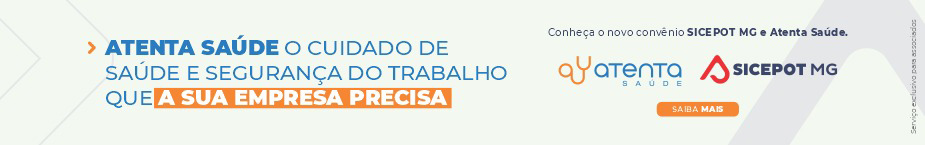  ÓRGÃO LICITANTE: SMOBIEDITAL: SMOBI 023-2022 PE PROCESSO: 01-025.056/22-91EDITAL: SMOBI 023-2022 PE PROCESSO: 01-025.056/22-91Endereço: Rua dos Guajajaras, 1107 – 14° andar - Centro, Belo Horizonte - MG, 30180-105Informações: Telefone: (31) 3277-8102 - (31) 3277-5020 - Sites: www.licitacoes.caixa.gov.br e www.pbh.gov.br - E-mail cpl.sudecap@pbh.gov.br Endereço: Rua dos Guajajaras, 1107 – 14° andar - Centro, Belo Horizonte - MG, 30180-105Informações: Telefone: (31) 3277-8102 - (31) 3277-5020 - Sites: www.licitacoes.caixa.gov.br e www.pbh.gov.br - E-mail cpl.sudecap@pbh.gov.br Endereço: Rua dos Guajajaras, 1107 – 14° andar - Centro, Belo Horizonte - MG, 30180-105Informações: Telefone: (31) 3277-8102 - (31) 3277-5020 - Sites: www.licitacoes.caixa.gov.br e www.pbh.gov.br - E-mail cpl.sudecap@pbh.gov.br OBJETO: A Secretaria Municipal de Obras e Infraestrutura - SMOBI torna público que fará realizar procedimento licitatório na Modalidade Pregão, na forma Eletrônica, do Tipo Menor Preço, aferido PELO VALOR GLOBAL, regime de execução: empreitada por preço unitário, a ser conduzido pela Superintendência de Desenvolvimento da Capital - SUDECAP, nos termos da PORTARIA SMOBI Nº 086/2022, de 23 de maio de 2022, para EXECUÇÃO DE SERVIÇOS COMUNS DE ENGENHARIA PARA IMPLANTAÇÃO DO PARQUE MADRID – 1ª ETAPA (RUA BLUMENAU), COM O FORNECIMENTO DE MATERIAIS, INSUMOS E MÃO DE OBRA, conforme especificações e quantidades contidas nos anexos deste Edital. OBJETO: A Secretaria Municipal de Obras e Infraestrutura - SMOBI torna público que fará realizar procedimento licitatório na Modalidade Pregão, na forma Eletrônica, do Tipo Menor Preço, aferido PELO VALOR GLOBAL, regime de execução: empreitada por preço unitário, a ser conduzido pela Superintendência de Desenvolvimento da Capital - SUDECAP, nos termos da PORTARIA SMOBI Nº 086/2022, de 23 de maio de 2022, para EXECUÇÃO DE SERVIÇOS COMUNS DE ENGENHARIA PARA IMPLANTAÇÃO DO PARQUE MADRID – 1ª ETAPA (RUA BLUMENAU), COM O FORNECIMENTO DE MATERIAIS, INSUMOS E MÃO DE OBRA, conforme especificações e quantidades contidas nos anexos deste Edital. DATAS: Credenciamento: até às 8h do dia 13/06/2022; Lançamento de proposta comercial e documentação de habilitação: até às 8h30min do dia 13/06/2022; Abertura da sessão pública de lances: às 10h do dia 13/06/2022.VALORESVALORESVALORESValor Estimado da ObraValor Estimado da ObraCapital Social Igual ou SuperiorR$ 702.767,86 R$ 702.767,86 R$ 70.276,78CAPACIDADE TÉCNICA: Atestado de Capacidade Técnico-profissional fornecido por pessoa jurídica de direito público ou privado, devidamente registrado na entidade profissional competente, de que o profissional, comprovadamente integrante do quadro permanente da licitante, executou, na qualidade de responsável técnico, serviços de construção/ reforma/implantação de praças ou parques ou áreas de lazer ou parque linear ou cercamento ou urbanização de áreas.CAPACIDADE TÉCNICA: Atestado de Capacidade Técnico-profissional fornecido por pessoa jurídica de direito público ou privado, devidamente registrado na entidade profissional competente, de que o profissional, comprovadamente integrante do quadro permanente da licitante, executou, na qualidade de responsável técnico, serviços de construção/ reforma/implantação de praças ou parques ou áreas de lazer ou parque linear ou cercamento ou urbanização de áreas.CAPACIDADE TÉCNICA: Atestado de Capacidade Técnico-profissional fornecido por pessoa jurídica de direito público ou privado, devidamente registrado na entidade profissional competente, de que o profissional, comprovadamente integrante do quadro permanente da licitante, executou, na qualidade de responsável técnico, serviços de construção/ reforma/implantação de praças ou parques ou áreas de lazer ou parque linear ou cercamento ou urbanização de áreas.CAPACIDADE OPERACIONAL: Atestado(s) de capacidade técnico-operacional fornecido(s) por pessoa(s) jurídica(s) de direito público ou privado, comprovando que a licitante executou diretamente serviços de construção/reforma/implantação de praças ou parques ou áreas de lazer, e comprovar a execução das seguintes atividades relevantes:16.1.2.3.1. Serviços de piso de concreto mecanizado (inclusive tela): 225m².CAPACIDADE OPERACIONAL: Atestado(s) de capacidade técnico-operacional fornecido(s) por pessoa(s) jurídica(s) de direito público ou privado, comprovando que a licitante executou diretamente serviços de construção/reforma/implantação de praças ou parques ou áreas de lazer, e comprovar a execução das seguintes atividades relevantes:16.1.2.3.1. Serviços de piso de concreto mecanizado (inclusive tela): 225m².CAPACIDADE OPERACIONAL: Atestado(s) de capacidade técnico-operacional fornecido(s) por pessoa(s) jurídica(s) de direito público ou privado, comprovando que a licitante executou diretamente serviços de construção/reforma/implantação de praças ou parques ou áreas de lazer, e comprovar a execução das seguintes atividades relevantes:16.1.2.3.1. Serviços de piso de concreto mecanizado (inclusive tela): 225m².ÍNDICES ECONÔMICOS: conforme edital.ÍNDICES ECONÔMICOS: conforme edital.ÍNDICES ECONÔMICOS: conforme edital.OBSERVAÇÕES: O pregão eletrônico será realizado em sessão pública por meio da INTERNET. A disputa inicialmente se dará por 10 minutos, período em que os licitantes deverão fazer lances competitivos. Não havendo novos lances, o sistema encerrará a disputa, podendo o pregoeiro reiniciar a etapa de início de lances. Se houver lances nos últimos dois minutos, o sistema prorrogará automaticamente por mais dois minutos. Para participar do pregão eletrônico, os interessados deverão providenciar o cadastramento no Portal de Compras “Licitações CAIXA”. O edital poderá ser obtido pelos interessados através dos “sites” www.licitacoes.caixa.gov.br e www.pbh.gov.br. ATENÇÃO ÀS NOVAS REGRAS, TRAZIDAS PELO DECRETO MUNICIPAL Nº 17.317/2020 E INSERÇÃO DOS DOCUMENTOS DE HABILITAÇÃO NO SISTEMA DO PORTAL DA CAIXA ECONÔMICA FEDERAL CONCOMITANTEMENTE À INSERÇÃO DA PROPOSTA, ANTERIORES AO INÍCIO DA SESSÃO PÚBLICA.SITE: https://prefeitura.pbh.gov.br/obras-e-infraestrutura/licitacao/pregao-eletronico-023-2022 OBSERVAÇÕES: O pregão eletrônico será realizado em sessão pública por meio da INTERNET. A disputa inicialmente se dará por 10 minutos, período em que os licitantes deverão fazer lances competitivos. Não havendo novos lances, o sistema encerrará a disputa, podendo o pregoeiro reiniciar a etapa de início de lances. Se houver lances nos últimos dois minutos, o sistema prorrogará automaticamente por mais dois minutos. Para participar do pregão eletrônico, os interessados deverão providenciar o cadastramento no Portal de Compras “Licitações CAIXA”. O edital poderá ser obtido pelos interessados através dos “sites” www.licitacoes.caixa.gov.br e www.pbh.gov.br. ATENÇÃO ÀS NOVAS REGRAS, TRAZIDAS PELO DECRETO MUNICIPAL Nº 17.317/2020 E INSERÇÃO DOS DOCUMENTOS DE HABILITAÇÃO NO SISTEMA DO PORTAL DA CAIXA ECONÔMICA FEDERAL CONCOMITANTEMENTE À INSERÇÃO DA PROPOSTA, ANTERIORES AO INÍCIO DA SESSÃO PÚBLICA.SITE: https://prefeitura.pbh.gov.br/obras-e-infraestrutura/licitacao/pregao-eletronico-023-2022 OBSERVAÇÕES: O pregão eletrônico será realizado em sessão pública por meio da INTERNET. A disputa inicialmente se dará por 10 minutos, período em que os licitantes deverão fazer lances competitivos. Não havendo novos lances, o sistema encerrará a disputa, podendo o pregoeiro reiniciar a etapa de início de lances. Se houver lances nos últimos dois minutos, o sistema prorrogará automaticamente por mais dois minutos. Para participar do pregão eletrônico, os interessados deverão providenciar o cadastramento no Portal de Compras “Licitações CAIXA”. O edital poderá ser obtido pelos interessados através dos “sites” www.licitacoes.caixa.gov.br e www.pbh.gov.br. ATENÇÃO ÀS NOVAS REGRAS, TRAZIDAS PELO DECRETO MUNICIPAL Nº 17.317/2020 E INSERÇÃO DOS DOCUMENTOS DE HABILITAÇÃO NO SISTEMA DO PORTAL DA CAIXA ECONÔMICA FEDERAL CONCOMITANTEMENTE À INSERÇÃO DA PROPOSTA, ANTERIORES AO INÍCIO DA SESSÃO PÚBLICA.SITE: https://prefeitura.pbh.gov.br/obras-e-infraestrutura/licitacao/pregao-eletronico-023-2022 ÓRGÃO LICITANTE: - TRIBUNAL DE JUSTIÇA DO ESTADO DE MGÓRGÃO LICITANTE: - TRIBUNAL DE JUSTIÇA DO ESTADO DE MGEDITAL: CONCORRÊNCIA EDITAL Nº 78/2022 – NOVO EDITAL EDITAL: CONCORRÊNCIA EDITAL Nº 78/2022 – NOVO EDITAL EDITAL: CONCORRÊNCIA EDITAL Nº 78/2022 – NOVO EDITAL Endereço: Rua Gonçalves Dias, 1260 – Funcionários – Belo Horizonte/MG.Informações: Telefone: (31) 3249-8033 e 3249-8034. E-mail licit@tjmg.jus.br. Endereço: Rua Gonçalves Dias, 1260 – Funcionários – Belo Horizonte/MG.Informações: Telefone: (31) 3249-8033 e 3249-8034. E-mail licit@tjmg.jus.br. Endereço: Rua Gonçalves Dias, 1260 – Funcionários – Belo Horizonte/MG.Informações: Telefone: (31) 3249-8033 e 3249-8034. E-mail licit@tjmg.jus.br. Endereço: Rua Gonçalves Dias, 1260 – Funcionários – Belo Horizonte/MG.Informações: Telefone: (31) 3249-8033 e 3249-8034. E-mail licit@tjmg.jus.br. Endereço: Rua Gonçalves Dias, 1260 – Funcionários – Belo Horizonte/MG.Informações: Telefone: (31) 3249-8033 e 3249-8034. E-mail licit@tjmg.jus.br. DATAS:DATAS:DATAS:VALORESVALORESVALORESVALORESVALORESValor Estimado da ObraCapital SocialCapital SocialGarantia de PropostaValor do EditalR$ 16.146.014,44R$ -R$ -R$ -R$ -CAPACIDADE TÉCNICA: Atestado de Capacidade Técnico-Profissional comprovando aptidão para desempenho de atividade pertinente e compatível em características com o objeto da licitação, em nome de profissional(is) de nível superior ou outros devidamente reconhecidos pela entidade competente, que tenha(m)vínculo profissional formal com a licitante ou apresentar declaração de contratação futura, devidamente comprovado por documentação pertinente, na data prevista para a entrega da proposta e que constem na Certidão de Registro do CREA ou CAU como responsável técnico do licitante. Tal(is) atestado(s), devidamente registrado(s) no CREA ou CAU, deverá(ão) ter sido emitido(s) por pessoa jurídica de direito público ou privado, e estar acompanhado(s) da(s) respectiva(s) Certidão(ões) de Acervo Técnico – CAT, que comprove(m) a execução das seguintes parcelas de maior relevância técnica e valor significativo: Estrutura em concreto armado moldado “in loco” em edificações.Instalação elétrica de baixa tensão em edificações.CAPACIDADE TÉCNICA: Atestado de Capacidade Técnico-Profissional comprovando aptidão para desempenho de atividade pertinente e compatível em características com o objeto da licitação, em nome de profissional(is) de nível superior ou outros devidamente reconhecidos pela entidade competente, que tenha(m)vínculo profissional formal com a licitante ou apresentar declaração de contratação futura, devidamente comprovado por documentação pertinente, na data prevista para a entrega da proposta e que constem na Certidão de Registro do CREA ou CAU como responsável técnico do licitante. Tal(is) atestado(s), devidamente registrado(s) no CREA ou CAU, deverá(ão) ter sido emitido(s) por pessoa jurídica de direito público ou privado, e estar acompanhado(s) da(s) respectiva(s) Certidão(ões) de Acervo Técnico – CAT, que comprove(m) a execução das seguintes parcelas de maior relevância técnica e valor significativo: Estrutura em concreto armado moldado “in loco” em edificações.Instalação elétrica de baixa tensão em edificações.CAPACIDADE TÉCNICA: Atestado de Capacidade Técnico-Profissional comprovando aptidão para desempenho de atividade pertinente e compatível em características com o objeto da licitação, em nome de profissional(is) de nível superior ou outros devidamente reconhecidos pela entidade competente, que tenha(m)vínculo profissional formal com a licitante ou apresentar declaração de contratação futura, devidamente comprovado por documentação pertinente, na data prevista para a entrega da proposta e que constem na Certidão de Registro do CREA ou CAU como responsável técnico do licitante. Tal(is) atestado(s), devidamente registrado(s) no CREA ou CAU, deverá(ão) ter sido emitido(s) por pessoa jurídica de direito público ou privado, e estar acompanhado(s) da(s) respectiva(s) Certidão(ões) de Acervo Técnico – CAT, que comprove(m) a execução das seguintes parcelas de maior relevância técnica e valor significativo: Estrutura em concreto armado moldado “in loco” em edificações.Instalação elétrica de baixa tensão em edificações.CAPACIDADE TÉCNICA: Atestado de Capacidade Técnico-Profissional comprovando aptidão para desempenho de atividade pertinente e compatível em características com o objeto da licitação, em nome de profissional(is) de nível superior ou outros devidamente reconhecidos pela entidade competente, que tenha(m)vínculo profissional formal com a licitante ou apresentar declaração de contratação futura, devidamente comprovado por documentação pertinente, na data prevista para a entrega da proposta e que constem na Certidão de Registro do CREA ou CAU como responsável técnico do licitante. Tal(is) atestado(s), devidamente registrado(s) no CREA ou CAU, deverá(ão) ter sido emitido(s) por pessoa jurídica de direito público ou privado, e estar acompanhado(s) da(s) respectiva(s) Certidão(ões) de Acervo Técnico – CAT, que comprove(m) a execução das seguintes parcelas de maior relevância técnica e valor significativo: Estrutura em concreto armado moldado “in loco” em edificações.Instalação elétrica de baixa tensão em edificações.CAPACIDADE TÉCNICA: Atestado de Capacidade Técnico-Profissional comprovando aptidão para desempenho de atividade pertinente e compatível em características com o objeto da licitação, em nome de profissional(is) de nível superior ou outros devidamente reconhecidos pela entidade competente, que tenha(m)vínculo profissional formal com a licitante ou apresentar declaração de contratação futura, devidamente comprovado por documentação pertinente, na data prevista para a entrega da proposta e que constem na Certidão de Registro do CREA ou CAU como responsável técnico do licitante. Tal(is) atestado(s), devidamente registrado(s) no CREA ou CAU, deverá(ão) ter sido emitido(s) por pessoa jurídica de direito público ou privado, e estar acompanhado(s) da(s) respectiva(s) Certidão(ões) de Acervo Técnico – CAT, que comprove(m) a execução das seguintes parcelas de maior relevância técnica e valor significativo: Estrutura em concreto armado moldado “in loco” em edificações.Instalação elétrica de baixa tensão em edificações.CAPACIDADE OPERACIONAL:Atestado de Capacidade Técnico-Operacional emitido(s) por pessoa jurídica de direito público ou privado, comprovando aptidão para desempenho de atividade pertinente e compatível em características tecnológica e operacionais, quantidades e prazos com o objeto da licitação, em nome do profissional, mas que conste a licitante como executora do serviço. O(s) atestado(s) deverão estar acompanhado(s) da(s) respectiva(s) Certidão(ões) de Acervo Técnico – CAT (CAT/CAT-A) emitida(s) pelo CREA ou CAU, em nome dos profissionais vinculados aos referidos atestados, como forma de conferir autenticidade e veracidade à comprovação da execução das seguintes parcelas de maior relevância técnica e valor significativo: Estrutura em concreto armado moldado “in loco”, em edificações, com volume mínimo de 440,00 m³.Instalação elétrica de baixa tensão, em edificações, com carga instalada ou demandada mínima de 49kVA ou 45kW.CAPACIDADE OPERACIONAL:Atestado de Capacidade Técnico-Operacional emitido(s) por pessoa jurídica de direito público ou privado, comprovando aptidão para desempenho de atividade pertinente e compatível em características tecnológica e operacionais, quantidades e prazos com o objeto da licitação, em nome do profissional, mas que conste a licitante como executora do serviço. O(s) atestado(s) deverão estar acompanhado(s) da(s) respectiva(s) Certidão(ões) de Acervo Técnico – CAT (CAT/CAT-A) emitida(s) pelo CREA ou CAU, em nome dos profissionais vinculados aos referidos atestados, como forma de conferir autenticidade e veracidade à comprovação da execução das seguintes parcelas de maior relevância técnica e valor significativo: Estrutura em concreto armado moldado “in loco”, em edificações, com volume mínimo de 440,00 m³.Instalação elétrica de baixa tensão, em edificações, com carga instalada ou demandada mínima de 49kVA ou 45kW.CAPACIDADE OPERACIONAL:Atestado de Capacidade Técnico-Operacional emitido(s) por pessoa jurídica de direito público ou privado, comprovando aptidão para desempenho de atividade pertinente e compatível em características tecnológica e operacionais, quantidades e prazos com o objeto da licitação, em nome do profissional, mas que conste a licitante como executora do serviço. O(s) atestado(s) deverão estar acompanhado(s) da(s) respectiva(s) Certidão(ões) de Acervo Técnico – CAT (CAT/CAT-A) emitida(s) pelo CREA ou CAU, em nome dos profissionais vinculados aos referidos atestados, como forma de conferir autenticidade e veracidade à comprovação da execução das seguintes parcelas de maior relevância técnica e valor significativo: Estrutura em concreto armado moldado “in loco”, em edificações, com volume mínimo de 440,00 m³.Instalação elétrica de baixa tensão, em edificações, com carga instalada ou demandada mínima de 49kVA ou 45kW.CAPACIDADE OPERACIONAL:Atestado de Capacidade Técnico-Operacional emitido(s) por pessoa jurídica de direito público ou privado, comprovando aptidão para desempenho de atividade pertinente e compatível em características tecnológica e operacionais, quantidades e prazos com o objeto da licitação, em nome do profissional, mas que conste a licitante como executora do serviço. O(s) atestado(s) deverão estar acompanhado(s) da(s) respectiva(s) Certidão(ões) de Acervo Técnico – CAT (CAT/CAT-A) emitida(s) pelo CREA ou CAU, em nome dos profissionais vinculados aos referidos atestados, como forma de conferir autenticidade e veracidade à comprovação da execução das seguintes parcelas de maior relevância técnica e valor significativo: Estrutura em concreto armado moldado “in loco”, em edificações, com volume mínimo de 440,00 m³.Instalação elétrica de baixa tensão, em edificações, com carga instalada ou demandada mínima de 49kVA ou 45kW.CAPACIDADE OPERACIONAL:Atestado de Capacidade Técnico-Operacional emitido(s) por pessoa jurídica de direito público ou privado, comprovando aptidão para desempenho de atividade pertinente e compatível em características tecnológica e operacionais, quantidades e prazos com o objeto da licitação, em nome do profissional, mas que conste a licitante como executora do serviço. O(s) atestado(s) deverão estar acompanhado(s) da(s) respectiva(s) Certidão(ões) de Acervo Técnico – CAT (CAT/CAT-A) emitida(s) pelo CREA ou CAU, em nome dos profissionais vinculados aos referidos atestados, como forma de conferir autenticidade e veracidade à comprovação da execução das seguintes parcelas de maior relevância técnica e valor significativo: Estrutura em concreto armado moldado “in loco”, em edificações, com volume mínimo de 440,00 m³.Instalação elétrica de baixa tensão, em edificações, com carga instalada ou demandada mínima de 49kVA ou 45kW. ÍNDICES ECONÔMICOS: conforme edital.  ÍNDICES ECONÔMICOS: conforme edital.  ÍNDICES ECONÔMICOS: conforme edital.  ÍNDICES ECONÔMICOS: conforme edital.  ÍNDICES ECONÔMICOS: conforme edital.  VISITA PRÉVIA5.1. Será facultada à LICITANTE visitar o local da obra para obter as informações necessárias para a elaboração da Proposta, correndo por sua conta os custos respectivos. 5.1.1. As visitas deverão ser realizadas em conjunto com representantes do TJMG, no local destinado à obra, no seguinte endereço: Endereço: Rua Dr. Machado, nº 370, Bairro Novo Progresso, Pedra Azul/MG Telefones: (33) 3751-1128. Horário: 12h às 17h 5.1.2. As visitas deverão ser agendadas previamente junto à Administração do Fórum por meio do telefone acima informado. 5.1.3. As visitas serão limitadas a um licitante por vez, devendo seu representante apresentar-se devidamente identificado. 5.2. Caso a visita não seja realizada, entender-se-á que o licitante conhece todas as condições locais para a execução da obra objeto desta licitação, não cabendo, portanto, nenhum tipo de alegação sobre as condições e grau de dificuldades existentes como justificativa para se eximir das obrigações assumidas em decorrência desta Concorrência.http://www8.tjmg.gov.br/licitacoes/consulta/consultaLicitacao.jsf;jsessionid=CA181956BE6D27C5E2D55E05E0F08EA9.portal_node1?anoLicitacao=2022&numeroLicitacao=78   VISITA PRÉVIA5.1. Será facultada à LICITANTE visitar o local da obra para obter as informações necessárias para a elaboração da Proposta, correndo por sua conta os custos respectivos. 5.1.1. As visitas deverão ser realizadas em conjunto com representantes do TJMG, no local destinado à obra, no seguinte endereço: Endereço: Rua Dr. Machado, nº 370, Bairro Novo Progresso, Pedra Azul/MG Telefones: (33) 3751-1128. Horário: 12h às 17h 5.1.2. As visitas deverão ser agendadas previamente junto à Administração do Fórum por meio do telefone acima informado. 5.1.3. As visitas serão limitadas a um licitante por vez, devendo seu representante apresentar-se devidamente identificado. 5.2. Caso a visita não seja realizada, entender-se-á que o licitante conhece todas as condições locais para a execução da obra objeto desta licitação, não cabendo, portanto, nenhum tipo de alegação sobre as condições e grau de dificuldades existentes como justificativa para se eximir das obrigações assumidas em decorrência desta Concorrência.http://www8.tjmg.gov.br/licitacoes/consulta/consultaLicitacao.jsf;jsessionid=CA181956BE6D27C5E2D55E05E0F08EA9.portal_node1?anoLicitacao=2022&numeroLicitacao=78   VISITA PRÉVIA5.1. Será facultada à LICITANTE visitar o local da obra para obter as informações necessárias para a elaboração da Proposta, correndo por sua conta os custos respectivos. 5.1.1. As visitas deverão ser realizadas em conjunto com representantes do TJMG, no local destinado à obra, no seguinte endereço: Endereço: Rua Dr. Machado, nº 370, Bairro Novo Progresso, Pedra Azul/MG Telefones: (33) 3751-1128. Horário: 12h às 17h 5.1.2. As visitas deverão ser agendadas previamente junto à Administração do Fórum por meio do telefone acima informado. 5.1.3. As visitas serão limitadas a um licitante por vez, devendo seu representante apresentar-se devidamente identificado. 5.2. Caso a visita não seja realizada, entender-se-á que o licitante conhece todas as condições locais para a execução da obra objeto desta licitação, não cabendo, portanto, nenhum tipo de alegação sobre as condições e grau de dificuldades existentes como justificativa para se eximir das obrigações assumidas em decorrência desta Concorrência.http://www8.tjmg.gov.br/licitacoes/consulta/consultaLicitacao.jsf;jsessionid=CA181956BE6D27C5E2D55E05E0F08EA9.portal_node1?anoLicitacao=2022&numeroLicitacao=78   VISITA PRÉVIA5.1. Será facultada à LICITANTE visitar o local da obra para obter as informações necessárias para a elaboração da Proposta, correndo por sua conta os custos respectivos. 5.1.1. As visitas deverão ser realizadas em conjunto com representantes do TJMG, no local destinado à obra, no seguinte endereço: Endereço: Rua Dr. Machado, nº 370, Bairro Novo Progresso, Pedra Azul/MG Telefones: (33) 3751-1128. Horário: 12h às 17h 5.1.2. As visitas deverão ser agendadas previamente junto à Administração do Fórum por meio do telefone acima informado. 5.1.3. As visitas serão limitadas a um licitante por vez, devendo seu representante apresentar-se devidamente identificado. 5.2. Caso a visita não seja realizada, entender-se-á que o licitante conhece todas as condições locais para a execução da obra objeto desta licitação, não cabendo, portanto, nenhum tipo de alegação sobre as condições e grau de dificuldades existentes como justificativa para se eximir das obrigações assumidas em decorrência desta Concorrência.http://www8.tjmg.gov.br/licitacoes/consulta/consultaLicitacao.jsf;jsessionid=CA181956BE6D27C5E2D55E05E0F08EA9.portal_node1?anoLicitacao=2022&numeroLicitacao=78   VISITA PRÉVIA5.1. Será facultada à LICITANTE visitar o local da obra para obter as informações necessárias para a elaboração da Proposta, correndo por sua conta os custos respectivos. 5.1.1. As visitas deverão ser realizadas em conjunto com representantes do TJMG, no local destinado à obra, no seguinte endereço: Endereço: Rua Dr. Machado, nº 370, Bairro Novo Progresso, Pedra Azul/MG Telefones: (33) 3751-1128. Horário: 12h às 17h 5.1.2. As visitas deverão ser agendadas previamente junto à Administração do Fórum por meio do telefone acima informado. 5.1.3. As visitas serão limitadas a um licitante por vez, devendo seu representante apresentar-se devidamente identificado. 5.2. Caso a visita não seja realizada, entender-se-á que o licitante conhece todas as condições locais para a execução da obra objeto desta licitação, não cabendo, portanto, nenhum tipo de alegação sobre as condições e grau de dificuldades existentes como justificativa para se eximir das obrigações assumidas em decorrência desta Concorrência.http://www8.tjmg.gov.br/licitacoes/consulta/consultaLicitacao.jsf;jsessionid=CA181956BE6D27C5E2D55E05E0F08EA9.portal_node1?anoLicitacao=2022&numeroLicitacao=78  ÓRGÃO LICITANTE:  MINISTÉRIO DA INFRAESTRUTURA - DNIT ÓRGÃO LICITANTE:  MINISTÉRIO DA INFRAESTRUTURA - DNIT PREGÃO ELETRÔNICO EDITAL 0041/22PREGÃO ELETRÔNICO EDITAL 0041/22Endereço: Rua Martim de Carvalho, nº 635 – 4º andar – Bairro: Santo Agostinho - Belo Horizonte – MG, fone nº (31) 3057-1551, fax (31) 3057-1550 - CEP: 30.190-094http://www.dnit.gov.br - E-mail: pregoeiro.sremg@dnit.gov.br Endereço: Www.dnit.gov.br - Belo Horizonte (MG) - Telefone: (61) 96412290 Endereço: Rua Martim de Carvalho, nº 635 – 4º andar – Bairro: Santo Agostinho - Belo Horizonte – MG, fone nº (31) 3057-1551, fax (31) 3057-1550 - CEP: 30.190-094http://www.dnit.gov.br - E-mail: pregoeiro.sremg@dnit.gov.br Endereço: Www.dnit.gov.br - Belo Horizonte (MG) - Telefone: (61) 96412290 Endereço: Rua Martim de Carvalho, nº 635 – 4º andar – Bairro: Santo Agostinho - Belo Horizonte – MG, fone nº (31) 3057-1551, fax (31) 3057-1550 - CEP: 30.190-094http://www.dnit.gov.br - E-mail: pregoeiro.sremg@dnit.gov.br Endereço: Www.dnit.gov.br - Belo Horizonte (MG) - Telefone: (61) 96412290 Endereço: Rua Martim de Carvalho, nº 635 – 4º andar – Bairro: Santo Agostinho - Belo Horizonte – MG, fone nº (31) 3057-1551, fax (31) 3057-1550 - CEP: 30.190-094http://www.dnit.gov.br - E-mail: pregoeiro.sremg@dnit.gov.br Endereço: Www.dnit.gov.br - Belo Horizonte (MG) - Telefone: (61) 96412290 OBJETO: Contratação de empresa especializada para a execução dos serviços de manutenção de 01 Obra de Arte Especial, lote único, localizada na rodovia BR-364/MG, no âmbito do PROARTE, Trecho: ENTR BR-455 (DIV SP/MG) (PLANURA) - ENTR BR-365(B) (INÍCIO PONTE S/RIO PARNAÍBA); Subtrecho: ENTR BR-455 (DIV SP/MG) (PLANURA) - ENTR BR-153(A)/262(A); Segmento: km 0,00 ao km 0,60; Extensão: 0,60 km, conforme condições, quantidades e exigências estabelecidas neste Edital e seus anexos.OBJETO: Contratação de empresa especializada para a execução dos serviços de manutenção de 01 Obra de Arte Especial, lote único, localizada na rodovia BR-364/MG, no âmbito do PROARTE, Trecho: ENTR BR-455 (DIV SP/MG) (PLANURA) - ENTR BR-365(B) (INÍCIO PONTE S/RIO PARNAÍBA); Subtrecho: ENTR BR-455 (DIV SP/MG) (PLANURA) - ENTR BR-153(A)/262(A); Segmento: km 0,00 ao km 0,60; Extensão: 0,60 km, conforme condições, quantidades e exigências estabelecidas neste Edital e seus anexos.DATAS: Entrega da Proposta:  14/06/2022 às 10:00Abertura da Proposta:  14/06/2022 às 10:00 Prazo de execução dos serviços: 06 meses.DATAS: Entrega da Proposta:  14/06/2022 às 10:00Abertura da Proposta:  14/06/2022 às 10:00 Prazo de execução dos serviços: 06 meses.VALORESVALORESVALORESVALORESValor Estimado da ObraCapital Social Garantia de PropostaValor do EditalR$ 564.952,75R$ R$ -R$ -CAPACIDADE TÉCNICA: O “profissional técnico indicado” deverá ter experiência na execução de objeto de mesmo caráter e de igual complexidade ou superior, que comprove a parcela relevante, de acordo com a tabela adiante, elaborada conforme o disposto na Portaria nº 108/2008 e I.S./DG nº 10/2009, por meio de “atestado” e/ou “certidão” e/ou “declaração”, emitido por pessoa jurídica e registrado no CREA. PRATA/MG - LOTE ÚNICO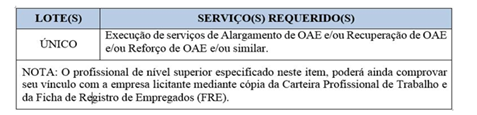 CAPACIDADE TÉCNICA: O “profissional técnico indicado” deverá ter experiência na execução de objeto de mesmo caráter e de igual complexidade ou superior, que comprove a parcela relevante, de acordo com a tabela adiante, elaborada conforme o disposto na Portaria nº 108/2008 e I.S./DG nº 10/2009, por meio de “atestado” e/ou “certidão” e/ou “declaração”, emitido por pessoa jurídica e registrado no CREA. PRATA/MG - LOTE ÚNICOCAPACIDADE TÉCNICA: O “profissional técnico indicado” deverá ter experiência na execução de objeto de mesmo caráter e de igual complexidade ou superior, que comprove a parcela relevante, de acordo com a tabela adiante, elaborada conforme o disposto na Portaria nº 108/2008 e I.S./DG nº 10/2009, por meio de “atestado” e/ou “certidão” e/ou “declaração”, emitido por pessoa jurídica e registrado no CREA. PRATA/MG - LOTE ÚNICOCAPACIDADE TÉCNICA: O “profissional técnico indicado” deverá ter experiência na execução de objeto de mesmo caráter e de igual complexidade ou superior, que comprove a parcela relevante, de acordo com a tabela adiante, elaborada conforme o disposto na Portaria nº 108/2008 e I.S./DG nº 10/2009, por meio de “atestado” e/ou “certidão” e/ou “declaração”, emitido por pessoa jurídica e registrado no CREA. PRATA/MG - LOTE ÚNICOCAPACIDADE OPERACIONAL: A licitante deve comprovar experiência na execução de objeto de mesmo caráter e de igual complexidade ou superior, e que comprove ter executado as parcelas de maior relevância, de acordo com as tabelas adiante, elaboradas conforme o disposto na Portaria nº 108/2008 e I.S./DG nº 10/2009, por meio de “atestado” e/ou “certidão” e/ou “declaração”, emitido por pessoa jurídica de direito público ou privado. a.1) A licitante deverá comprovar ter executado, a qualquer momento, OBRAS E/OU SERVIÇOS RODOVIÁRIOS DE ALARGAMENTO DE OAE E/OU RECUPERAÇÃO DE OAE E/OU REFORÇO DE OAE E/OU SIMILAR.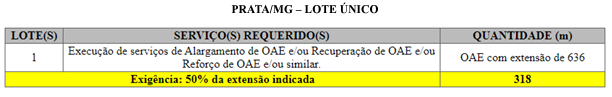 CAPACIDADE OPERACIONAL: A licitante deve comprovar experiência na execução de objeto de mesmo caráter e de igual complexidade ou superior, e que comprove ter executado as parcelas de maior relevância, de acordo com as tabelas adiante, elaboradas conforme o disposto na Portaria nº 108/2008 e I.S./DG nº 10/2009, por meio de “atestado” e/ou “certidão” e/ou “declaração”, emitido por pessoa jurídica de direito público ou privado. a.1) A licitante deverá comprovar ter executado, a qualquer momento, OBRAS E/OU SERVIÇOS RODOVIÁRIOS DE ALARGAMENTO DE OAE E/OU RECUPERAÇÃO DE OAE E/OU REFORÇO DE OAE E/OU SIMILAR.CAPACIDADE OPERACIONAL: A licitante deve comprovar experiência na execução de objeto de mesmo caráter e de igual complexidade ou superior, e que comprove ter executado as parcelas de maior relevância, de acordo com as tabelas adiante, elaboradas conforme o disposto na Portaria nº 108/2008 e I.S./DG nº 10/2009, por meio de “atestado” e/ou “certidão” e/ou “declaração”, emitido por pessoa jurídica de direito público ou privado. a.1) A licitante deverá comprovar ter executado, a qualquer momento, OBRAS E/OU SERVIÇOS RODOVIÁRIOS DE ALARGAMENTO DE OAE E/OU RECUPERAÇÃO DE OAE E/OU REFORÇO DE OAE E/OU SIMILAR.CAPACIDADE OPERACIONAL: A licitante deve comprovar experiência na execução de objeto de mesmo caráter e de igual complexidade ou superior, e que comprove ter executado as parcelas de maior relevância, de acordo com as tabelas adiante, elaboradas conforme o disposto na Portaria nº 108/2008 e I.S./DG nº 10/2009, por meio de “atestado” e/ou “certidão” e/ou “declaração”, emitido por pessoa jurídica de direito público ou privado. a.1) A licitante deverá comprovar ter executado, a qualquer momento, OBRAS E/OU SERVIÇOS RODOVIÁRIOS DE ALARGAMENTO DE OAE E/OU RECUPERAÇÃO DE OAE E/OU REFORÇO DE OAE E/OU SIMILAR. ÍNDICES ECONÔMICOS: conforme edital.  ÍNDICES ECONÔMICOS: conforme edital.  ÍNDICES ECONÔMICOS: conforme edital.  ÍNDICES ECONÔMICOS: conforme edital. OBSERVAÇÕES: VISTORIA: As visitas técnicas serão realizadas nos dias a serem definidos pela(s) Unidade(s) Local(is) e serão acompanhadas pela equipe da Unidade Local, que certificará(ão) a visita, expedindo o Atestado de Visita e Informações Técnicas. Esse atestado será juntado à Documentação de Habilitação, nos termos do inciso III do Artigo 30, da Lei 8.666/93 de 21/06/93. Quaisquer informações quanto às visitas poderão ser obtidas junto a Superintendência Regional do DNIT no Estado de Minas Gerais, através do telefone (31)3333-7660.VISTORIA / VISITA TÉCNICA 5.3.1.   As empresas interessadas, por meio de um representante vinculado formalmente à empresa deverão procurar o(s) Responsável da(s) Unidade(s) Local (is) do DNIT, da Superintendência Regional do DNIT no Estado de Minas Gerais, para efetuar a visita técnica e individual das demais empresas participantes do certame, ao local dos serviços referidos no item x.x, para constatar as condições de execução e peculiaridades inerentes à natureza dos trabalhos. 5.3.2.   As visitas técnicas serão realizadas nos dias a serem definidos pela(s) Unidade(s) Local(is) e serão acompanhadas pelo(s) Engenheiro(s) Residente(s), que certificará(ão) a visita, expedindo o Atestado de Visita e Informações Técnicas. Esse atestado será juntado à Documentação de Habilitação, nos termos do inciso III do Artigo 30, da Lei 8.666/93 de 21/06/93. Quaisquer informações quanto às visitas poderão ser obtidas através dos telefones (34) 3431-1299/1339/2288. 5.3.3.   O atestado poderá englobar em um único documento, todo os lotes/itens visitados, que estejam sob a mesma jurisdição. A licitante não poderá alegar, a posterior, desconhecimento de qualquer fato. A visita deverá ser agendada com o Engenheiro(s) Residente(s) até 02 (dois) dias úteis anteriores a data de realização do certame licitatório. 5.3.4.   O prazo para vistoria iniciar-se-á no dia útil seguinte ao da publicação do Edital, estendendo-se até o dia útil anterior à data prevista para a abertura da sessão pública. 5.3.5.   A não realização da vistoria não poderá embasar posteriores alegações de desconhecimento das instalações, dúvidas ou esquecimentos de quaisquer detalhes dos locais da prestação dos serviços, devendo a licitante vencedora assumir os ônus dos serviços decorrentes. 5.3.6.   Caso a empresa interessada decline da visita técnica, deverá apresentar, em substituição ao atestado de visita, declaração formal assinada pelo responsável técnico, sob as penalidades da lei, de que tem pleno conhecimento das condições e peculiaridades inerentes à natureza dos trabalhos, que assume total responsabilidade por esse fato e que não utilizará deste para quaisquer questionamentos futuros que ensejem avenças técnicas ou financeiras com o DNIT. Não existe obrigatoriedade da vistoria, no entanto, caso a empresa não deseje realizá-la, deverá fornecer Declaração de Pleno Conhecimento das Condições de Vistoria do segmento da Rodovia em que será executado o serviço.Site: http://www1.dnit.gov.br/editais/consulta/resumo.asp?NUMIDEdital=9028# OBSERVAÇÕES: VISTORIA: As visitas técnicas serão realizadas nos dias a serem definidos pela(s) Unidade(s) Local(is) e serão acompanhadas pela equipe da Unidade Local, que certificará(ão) a visita, expedindo o Atestado de Visita e Informações Técnicas. Esse atestado será juntado à Documentação de Habilitação, nos termos do inciso III do Artigo 30, da Lei 8.666/93 de 21/06/93. Quaisquer informações quanto às visitas poderão ser obtidas junto a Superintendência Regional do DNIT no Estado de Minas Gerais, através do telefone (31)3333-7660.VISTORIA / VISITA TÉCNICA 5.3.1.   As empresas interessadas, por meio de um representante vinculado formalmente à empresa deverão procurar o(s) Responsável da(s) Unidade(s) Local (is) do DNIT, da Superintendência Regional do DNIT no Estado de Minas Gerais, para efetuar a visita técnica e individual das demais empresas participantes do certame, ao local dos serviços referidos no item x.x, para constatar as condições de execução e peculiaridades inerentes à natureza dos trabalhos. 5.3.2.   As visitas técnicas serão realizadas nos dias a serem definidos pela(s) Unidade(s) Local(is) e serão acompanhadas pelo(s) Engenheiro(s) Residente(s), que certificará(ão) a visita, expedindo o Atestado de Visita e Informações Técnicas. Esse atestado será juntado à Documentação de Habilitação, nos termos do inciso III do Artigo 30, da Lei 8.666/93 de 21/06/93. Quaisquer informações quanto às visitas poderão ser obtidas através dos telefones (34) 3431-1299/1339/2288. 5.3.3.   O atestado poderá englobar em um único documento, todo os lotes/itens visitados, que estejam sob a mesma jurisdição. A licitante não poderá alegar, a posterior, desconhecimento de qualquer fato. A visita deverá ser agendada com o Engenheiro(s) Residente(s) até 02 (dois) dias úteis anteriores a data de realização do certame licitatório. 5.3.4.   O prazo para vistoria iniciar-se-á no dia útil seguinte ao da publicação do Edital, estendendo-se até o dia útil anterior à data prevista para a abertura da sessão pública. 5.3.5.   A não realização da vistoria não poderá embasar posteriores alegações de desconhecimento das instalações, dúvidas ou esquecimentos de quaisquer detalhes dos locais da prestação dos serviços, devendo a licitante vencedora assumir os ônus dos serviços decorrentes. 5.3.6.   Caso a empresa interessada decline da visita técnica, deverá apresentar, em substituição ao atestado de visita, declaração formal assinada pelo responsável técnico, sob as penalidades da lei, de que tem pleno conhecimento das condições e peculiaridades inerentes à natureza dos trabalhos, que assume total responsabilidade por esse fato e que não utilizará deste para quaisquer questionamentos futuros que ensejem avenças técnicas ou financeiras com o DNIT. Não existe obrigatoriedade da vistoria, no entanto, caso a empresa não deseje realizá-la, deverá fornecer Declaração de Pleno Conhecimento das Condições de Vistoria do segmento da Rodovia em que será executado o serviço.Site: http://www1.dnit.gov.br/editais/consulta/resumo.asp?NUMIDEdital=9028# OBSERVAÇÕES: VISTORIA: As visitas técnicas serão realizadas nos dias a serem definidos pela(s) Unidade(s) Local(is) e serão acompanhadas pela equipe da Unidade Local, que certificará(ão) a visita, expedindo o Atestado de Visita e Informações Técnicas. Esse atestado será juntado à Documentação de Habilitação, nos termos do inciso III do Artigo 30, da Lei 8.666/93 de 21/06/93. Quaisquer informações quanto às visitas poderão ser obtidas junto a Superintendência Regional do DNIT no Estado de Minas Gerais, através do telefone (31)3333-7660.VISTORIA / VISITA TÉCNICA 5.3.1.   As empresas interessadas, por meio de um representante vinculado formalmente à empresa deverão procurar o(s) Responsável da(s) Unidade(s) Local (is) do DNIT, da Superintendência Regional do DNIT no Estado de Minas Gerais, para efetuar a visita técnica e individual das demais empresas participantes do certame, ao local dos serviços referidos no item x.x, para constatar as condições de execução e peculiaridades inerentes à natureza dos trabalhos. 5.3.2.   As visitas técnicas serão realizadas nos dias a serem definidos pela(s) Unidade(s) Local(is) e serão acompanhadas pelo(s) Engenheiro(s) Residente(s), que certificará(ão) a visita, expedindo o Atestado de Visita e Informações Técnicas. Esse atestado será juntado à Documentação de Habilitação, nos termos do inciso III do Artigo 30, da Lei 8.666/93 de 21/06/93. Quaisquer informações quanto às visitas poderão ser obtidas através dos telefones (34) 3431-1299/1339/2288. 5.3.3.   O atestado poderá englobar em um único documento, todo os lotes/itens visitados, que estejam sob a mesma jurisdição. A licitante não poderá alegar, a posterior, desconhecimento de qualquer fato. A visita deverá ser agendada com o Engenheiro(s) Residente(s) até 02 (dois) dias úteis anteriores a data de realização do certame licitatório. 5.3.4.   O prazo para vistoria iniciar-se-á no dia útil seguinte ao da publicação do Edital, estendendo-se até o dia útil anterior à data prevista para a abertura da sessão pública. 5.3.5.   A não realização da vistoria não poderá embasar posteriores alegações de desconhecimento das instalações, dúvidas ou esquecimentos de quaisquer detalhes dos locais da prestação dos serviços, devendo a licitante vencedora assumir os ônus dos serviços decorrentes. 5.3.6.   Caso a empresa interessada decline da visita técnica, deverá apresentar, em substituição ao atestado de visita, declaração formal assinada pelo responsável técnico, sob as penalidades da lei, de que tem pleno conhecimento das condições e peculiaridades inerentes à natureza dos trabalhos, que assume total responsabilidade por esse fato e que não utilizará deste para quaisquer questionamentos futuros que ensejem avenças técnicas ou financeiras com o DNIT. Não existe obrigatoriedade da vistoria, no entanto, caso a empresa não deseje realizá-la, deverá fornecer Declaração de Pleno Conhecimento das Condições de Vistoria do segmento da Rodovia em que será executado o serviço.Site: http://www1.dnit.gov.br/editais/consulta/resumo.asp?NUMIDEdital=9028# OBSERVAÇÕES: VISTORIA: As visitas técnicas serão realizadas nos dias a serem definidos pela(s) Unidade(s) Local(is) e serão acompanhadas pela equipe da Unidade Local, que certificará(ão) a visita, expedindo o Atestado de Visita e Informações Técnicas. Esse atestado será juntado à Documentação de Habilitação, nos termos do inciso III do Artigo 30, da Lei 8.666/93 de 21/06/93. Quaisquer informações quanto às visitas poderão ser obtidas junto a Superintendência Regional do DNIT no Estado de Minas Gerais, através do telefone (31)3333-7660.VISTORIA / VISITA TÉCNICA 5.3.1.   As empresas interessadas, por meio de um representante vinculado formalmente à empresa deverão procurar o(s) Responsável da(s) Unidade(s) Local (is) do DNIT, da Superintendência Regional do DNIT no Estado de Minas Gerais, para efetuar a visita técnica e individual das demais empresas participantes do certame, ao local dos serviços referidos no item x.x, para constatar as condições de execução e peculiaridades inerentes à natureza dos trabalhos. 5.3.2.   As visitas técnicas serão realizadas nos dias a serem definidos pela(s) Unidade(s) Local(is) e serão acompanhadas pelo(s) Engenheiro(s) Residente(s), que certificará(ão) a visita, expedindo o Atestado de Visita e Informações Técnicas. Esse atestado será juntado à Documentação de Habilitação, nos termos do inciso III do Artigo 30, da Lei 8.666/93 de 21/06/93. Quaisquer informações quanto às visitas poderão ser obtidas através dos telefones (34) 3431-1299/1339/2288. 5.3.3.   O atestado poderá englobar em um único documento, todo os lotes/itens visitados, que estejam sob a mesma jurisdição. A licitante não poderá alegar, a posterior, desconhecimento de qualquer fato. A visita deverá ser agendada com o Engenheiro(s) Residente(s) até 02 (dois) dias úteis anteriores a data de realização do certame licitatório. 5.3.4.   O prazo para vistoria iniciar-se-á no dia útil seguinte ao da publicação do Edital, estendendo-se até o dia útil anterior à data prevista para a abertura da sessão pública. 5.3.5.   A não realização da vistoria não poderá embasar posteriores alegações de desconhecimento das instalações, dúvidas ou esquecimentos de quaisquer detalhes dos locais da prestação dos serviços, devendo a licitante vencedora assumir os ônus dos serviços decorrentes. 5.3.6.   Caso a empresa interessada decline da visita técnica, deverá apresentar, em substituição ao atestado de visita, declaração formal assinada pelo responsável técnico, sob as penalidades da lei, de que tem pleno conhecimento das condições e peculiaridades inerentes à natureza dos trabalhos, que assume total responsabilidade por esse fato e que não utilizará deste para quaisquer questionamentos futuros que ensejem avenças técnicas ou financeiras com o DNIT. Não existe obrigatoriedade da vistoria, no entanto, caso a empresa não deseje realizá-la, deverá fornecer Declaração de Pleno Conhecimento das Condições de Vistoria do segmento da Rodovia em que será executado o serviço.Site: http://www1.dnit.gov.br/editais/consulta/resumo.asp?NUMIDEdital=9028# 